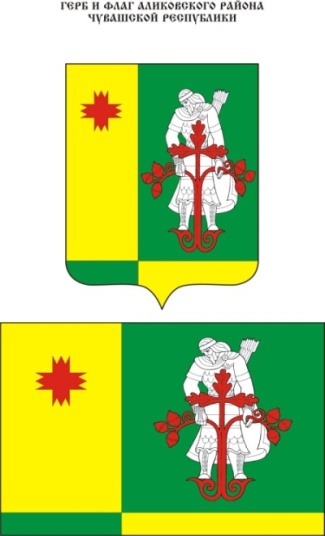 Муниципальная  газета Аликовского   района  Чувашской Республики  ________________________________________________________________Постановление администрации Аликовского района Чувашской Республики от 06.12.2021 г. № 1033 «О проведении торгов (открытого аукциона)»В соответствии со статьями 39.11 и 39.12 Земельного кодекса Российской Федерации администрация Аликовского района Чувашской Республики п о с т а н о в л я е т:1.	 Провести открытый аукцион по продаже земельного участка из земель сельскохозяйственного назначения с кадастровым номером 21:07:141103:40; адрес (описание местоположения): местоположение установлено относительно ориентира, расположенного в границах участка. Почтовый адрес ориентира: Чувашская Республика–Чувашия, р-н Аликовский, с/пос. Аликовское; с видом разрешенного использования «для ведения личного подсобного хозяйства», общей площадью 2199 кв.м. Начальную цену предмета аукциона по продаже земельного участка определить на основании рыночной стоимости такого земельного участка, установленная в соответствии с Федеральным законом от 29 июля 1998 года N 135-ФЗ "Об оценочной деятельности в Российской Федерации".2.	 Провести открытый аукцион по продаже земельного участка из земель сельскохозяйственного назначения с кадастровым номером 21:07:141103:37; адрес (описание местоположения): Чувашская Республика–Чувашия, р-н Аликовский, с/пос. Аликовское; с видом разрешенного использования «для ведения личного подсобного хозяйства», общей площадью 1758 кв.м. Начальную цену предмета аукциона по продаже земельного участка определить на основании рыночной стоимости такого земельного участка, установленная в соответствии с Федеральным законом от 29 июля 1998 года N 135-ФЗ "Об оценочной деятельности в Российской Федерации".3. 	 Провести открытый аукцион по продаже земельного участка из земель сельскохозяйственного назначения с кадастровым номером 21:07:142123:151; адрес (описание местоположения): Чувашская Республика–Чувашия, р-н Аликовский, с/пос. Аликовское; с видом разрешенного использования «сельскохозяйственное использование», общей площадью 17984 кв.м. Начальную цену предмета аукциона по продаже земельного участка определить на основании рыночной стоимости такого земельного участка, установленная в соответствии с Федеральным законом от 29 июля 1998 года N 135-ФЗ "Об оценочной деятельности в Российской Федерации".4.	 Провести открытый аукцион по продаже земельного участка из земель сельскохозяйственного назначения с кадастровым номером 21:07:141103:38; адрес (описание местоположения): Чувашская Республика- Чувашия, р-н Аликовский, с/пос. Аликовское; с видом разрешенного использования «для ведения личного подсобного хозяйства», общей площадью 1839 кв.м. Начальную цену предмета аукциона по продаже земельного участка определить на основании рыночной стоимости такого земельного участка, установленная в соответствии с Федеральным законом от 29 июля 1998 года N 135-ФЗ "Об оценочной деятельности в Российской Федерации".5.	Провести открытый аукцион по продаже земельного участка из земель сельскохозяйственного назначения с кадастровым номером 21:07:141103:34; адрес (описание местоположения): Чувашская Республика– Чувашия, р-н Аликовский, с/пос. Аликовское; с видом разрешенного использования «для ведения личного подсобного хозяйства», общей площадью 2015 кв.м. Начальную цену предмета аукциона по продаже земельного участка определить на основании рыночной стоимости такого земельного участка, установленная в соответствии с Федеральным законом от 29 июля 1998 года N 135-ФЗ "Об оценочной деятельности в Российской Федерации".6.	Провести открытый аукцион по продаже земельного участка из земель сельскохозяйственного назначения с кадастровым номером 21:07:141103:36; адрес (описание местоположения): местоположение установлено относительно ориентира, расположенного в границах участка. Почтовый адрес ориентира: Чувашская Республика-Чувашия, р-н Аликовский, с/пос. Аликовское; с видом разрешенного использования «для ведения личного подсобного хозяйства», общей площадью 1984 кв.м. Начальную цену предмета аукциона по продаже земельного участка определить на основании рыночной стоимости такого земельного участка, установленная в соответствии с Федеральным законом от 29 июля 1998 года N 135-ФЗ "Об оценочной деятельности в Российской Федерации".7.	Провести открытый аукцион по продаже земельного участка из земель сельскохозяйственного назначения с кадастровым номером 21:07:141103:35; адрес (описание местоположения): местоположение установлено относительно ориентира, расположенного в границах участка. Почтовый адрес ориентира: Чувашская Республика-Чувашия, р-н Аликовский, с/пос. Аликовское; с видом разрешенного использования «для ведения личного подсобного хозяйства», общей площадью 2197 кв.м. Начальную цену предмета аукциона по продаже земельного участка определить на основании рыночной стоимости такого земельного участка, установленная в соответствии с Федеральным законом от 29 июля 1998 года N 135-ФЗ "Об оценочной деятельности в Российской Федерации".8.	Провести открытый аукцион по продаже земельного участка из земель сельскохозяйственного назначения с кадастровым номером 21:07:141103:32; адрес (описание местоположения): местоположение установлено относительно ориентира, расположенного в границах участка. Почтовый адрес ориентира: Чувашская Республика-Чувашия, р-н Аликовский, с/пос. Аликовское; с видом разрешенного использования «для ведения личного подсобного хозяйства», общей площадью 2198 кв.м. Начальную цену предмета аукциона по продаже земельного участка определить на основании рыночной стоимости такого земельного участка, установленная в соответствии с Федеральным законом от 29 июля 1998 года N 135-ФЗ "Об оценочной деятельности в Российской Федерации".9.	Провести открытый аукцион по продаже земельного участка из земель сельскохозяйственного назначения с кадастровым номером 21:07:141102:210; адрес (описание местоположения): Чувашская Республика–Чувашия, р-н Аликовский, с/пос. Аликовское; с видом разрешенного использования «ведение личного подсобного хозяйства на полевых участках», общей площадью 1700 кв.м. Начальную цену предмета аукциона по продаже земельного участка определить на основании рыночной стоимости такого земельного участка, установленная в соответствии с Федеральным законом от 29 июля 1998 года N 135-ФЗ "Об оценочной деятельности в Российской Федерации".10.	Провести открытый аукцион по продаже земельного участка из земель сельскохозяйственного назначения с кадастровым номером 21:07:142125:16; адрес (описание местоположения): местоположение установлено относительно ориентира, расположенного в границах участка. Почтовый адрес ориентира: Чувашская Республика-Чувашия, р-н Аликовский, с/пос. Аликовское, с. Аликово; с видом разрешенного использования «для ведения личного подсобного хозяйства», общей площадью 4454 кв.м. Начальную цену предмета аукциона по продаже земельного участка определить на основании рыночной стоимости такого земельного участка, установленная в соответствии с Федеральным законом от 29 июля 1998 года N 135-ФЗ "Об оценочной деятельности в Российской Федерации".11. Провести открытый аукцион по продаже земельного участка из земель сельскохозяйственного назначения с кадастровым номером 21:07:142601:222; адрес (описание местоположения): Чувашская Республика–Чувашия, р-н Аликовский, с/пос. Аликовское; с видом разрешенного использования «обеспечение сельскохозяйственного производства», общей площадью 1920 кв.м. Начальную цену предмета аукциона по продаже земельного участка определить на основании рыночной стоимости такого земельного участка, установленная в соответствии с Федеральным законом от 29 июля 1998 года N 135-ФЗ "Об оценочной деятельности в Российской Федерации"12. Провести открытый аукцион по продаже земельного участка из земель населенных пунктов с кадастровым номером 21:07:142103:354; адрес (описание местоположения): Чувашская Республика–Чувашия, р-н Аликовский, с/пос. Аликовское. с. Аликово, ул. Гагарина; с видом разрешенного использования «сельскохозяйственное использование», общей площадью 268 кв.м. Начальную цену предмета аукциона по продаже земельного участка определить на основании рыночной стоимости такого земельного участка, установленная в соответствии с Федеральным законом от 29 июля 1998 года N 135-ФЗ "Об оценочной деятельности в Российской Федерации".13. Провести открытый аукцион по продаже земельного участка из земель сельскохозяйственного назначения с кадастровым номером 21:07:142103:383; адрес (описание местоположения): Чувашская Республика–Чувашия, р-н Аликовский, с/пос. Аликовское; с видом разрешенного использования «сельскохозяйственное использование», общей площадью 700 кв.м. Начальную цену предмета аукциона по продаже земельного участка определить на основании рыночной стоимости такого земельного участка, установленная в соответствии с Федеральным законом от 29 июля 1998 года N 135-ФЗ "Об оценочной деятельности в Российской Федерации"14.	Провести открытый аукцион по продаже земельного участка из земель сельскохозяйственного назначения с кадастровым номером 21:07:010201:79; адрес (описание местоположения): местоположение установлено относительно ориентира, расположенного в границах участка. Почтовый адрес ориентира: Чувашская Республика–Чувашия, р-н Аликовский, с/пос. Большевыльское, с видом разрешенного использования «для ведения личного подсобного хозяйства», общей площадью 6184 кв.м. Начальную цену предмета аукциона по продаже земельного участка определить на основании рыночной стоимости такого земельного участка, установленная в соответствии с Федеральным законом от 29 июля 1998 года N 135-ФЗ "Об оценочной деятельности в Российской Федерации".15.	Провести открытый аукцион по продаже земельного участка из земель сельскохозяйственного назначения с кадастровым номером 21:07:010201:85; адрес (описание местоположения): местоположение установлено относительно ориентира, расположенного в границах участка. Почтовый адрес ориентира: Чувашская Республика–Чувашия, р-н Аликовский, с/пос. Большевыльское, с Большая Выла, земельный участок расположен в юго- западной части кадастрового квартала 21:07:010201; с видом разрешенного использования «для ведения личного подсобного хозяйства», общей площадью 6511 кв.м. Начальную цену предмета аукциона по продаже земельного участка определить на основании рыночной стоимости такого земельного участка, установленная в соответствии с Федеральным законом от 29 июля 1998 года N 135-ФЗ "Об оценочной деятельности в Российской Федерации".16. Провести открытый аукцион по продаже земельного участка из земель сельскохозяйственного назначения с кадастровым номером 21:07:010201:74; адрес (описание местоположения): местоположение установлено относительно ориентира, расположенного в границах участка. Почтовый адрес ориентира: Чувашская Республика–Чувашия, р-н Аликовский, с/пос. Большевыльское; с видом разрешенного использования «для ведения личного подсобного хозяйства», общей площадью 6257 кв.м. Начальную цену предмета аукциона по продаже земельного участка определить на основании рыночной стоимости такого земельного участка, установленная в соответствии с Федеральным законом от 29 июля 1998 года N 135-ФЗ "Об оценочной деятельности в Российской Федерации".17.	 Провести открытый аукцион по продаже земельного участка из земель сельскохозяйственного назначения с кадастровым номером 21:07:010201:83; адрес (описание местоположения): местоположение установлено относительно ориентира, расположенного в границах участка. Почтовый адрес ориентира: Чувашская Республика–Чувашия, р-н Аликовский, с/пос. Большевыльское; с видом разрешенного использования «для ведения личного подсобного хозяйства», общей площадью 5877 кв.м. Начальную цену предмета аукциона по продаже земельного участка определить на основании рыночной стоимости такого земельного участка, установленная в соответствии с Федеральным законом от 29 июля 1998 года N 135-ФЗ "Об оценочной деятельности в Российской Федерации".18.	 Провести открытый аукцион по продаже земельного участка из земель сельскохозяйственного назначения с кадастровым номером 21:07:010201:78; адрес (описание местоположения): местоположение установлено относительно ориентира, расположенного в границах участка. Почтовый адрес ориентира: Чувашская Республика–Чувашия, р-н Аликовский, с/пос. Большевыльское; с видом разрешенного использования «для ведения личного подсобного хозяйства», общей площадью 5843 кв.м. Начальную цену предмета аукциона по продаже земельного участка определить на основании рыночной стоимости такого земельного участка, установленная в соответствии с Федеральным законом от 29 июля 1998 года N 135-ФЗ "Об оценочной деятельности в Российской Федерации".19.	 Провести открытый аукцион по продаже земельного участка из земель сельскохозяйственного назначения с кадастровым номером 21:07:210206:9; адрес (описание местоположения): местоположение установлено относительно ориентира, расположенного в границах участка. Почтовый адрес ориентира: Чувашская Республика–Чувашия, р-н Аликовский, с/пос. Илгышевское; с видом разрешенного использования «для ведения личного подсобного хозяйства», общей площадью 6447 кв.м. Начальную цену предмета аукциона по продаже земельного участка определить на основании рыночной стоимости такого земельного участка, установленная в соответствии с Федеральным законом от 29 июля 1998 года N 135-ФЗ "Об оценочной деятельности в Российской Федерации".20. Провести открытый аукцион по продаже земельного участка из земель сельскохозяйственного назначения с кадастровым номером 21:07:000000:3165; адрес (описание местоположения): Чувашская Республика–Чувашия, р-н Аликовский, с/пос. Ефремкасинское; с видом разрешенного использования «сельскохозяйственное использование», общей площадью 3136 кв.м. Начальную цену предмета аукциона по продаже земельного участка определить на основании рыночной стоимости такого земельного участка, установленная в соответствии с Федеральным законом от 29 июля 1998 года N 135-ФЗ "Об оценочной деятельности в Российской Федерации"21.  Провести открытый аукцион по продаже земельного участка из земель сельскохозяйственного назначения с кадастровым номером 21:07:210206:12; адрес (описание местоположения): местоположение установлено относительно ориентира, расположенного в границах участка. Почтовый адрес ориентира: Чувашская Республика–Чувашия, р-н Аликовский, с/пос. Илгышевское; с видом разрешенного использования «для ведения личного подсобного хозяйства», общей площадью 6370 кв.м. Начальную цену предмета аукциона по продаже земельного участка определить на основании рыночной стоимости такого земельного участка, установленная в соответствии с Федеральным законом от 29 июля 1998 года N 135-ФЗ "Об оценочной деятельности в Российской Федерации".22. Провести открытый аукцион по продаже земельного участка из земель сельскохозяйственного назначения с кадастровым номером 21:07:210201:159; адрес (описание местоположения): Чувашская Республика–Чувашия, р-н Аликовский, с/пос. Илгышевское; с видом разрешенного использования «сельскохозяйственное использование», общей площадью 47306 кв.м. Начальную цену предмета аукциона по продаже земельного участка определить на основании рыночной стоимости такого земельного участка, установленная в соответствии с Федеральным законом от 29 июля 1998 года N 135-ФЗ "Об оценочной деятельности в Российской Федерации".23. Провести открытый аукцион по продаже земельного участка из земель населенных пунктов с кадастровым номером 21:07:210205:244; адрес (описание местоположения): Чувашская Республика–Чувашия, р-н Аликовский, с/пос. Илгышевское; с видом разрешенного использования «ведение огородничества», общей площадью 1453 кв.м. Начальную цену предмета аукциона по продаже земельного участка определить на основании рыночной стоимости такого земельного участка, установленная в соответствии с Федеральным законом от 29 июля 1998 года N 135-ФЗ "Об оценочной деятельности в Российской Федерации".24. Провести открытый аукцион по продаже земельного участка из земель населенных пунктов с кадастровым номером 21:07:210205:245; адрес (описание местоположения): Чувашская Республика–Чувашия, р-н Аликовский, с/пос. Илгышевское; с видом разрешенного использования «ведение огородничества», общей площадью 862 кв.м. Начальную цену предмета аукциона по продаже земельного участка определить на основании рыночной стоимости такого земельного участка, установленная в соответствии с Федеральным законом от 29 июля 1998 года N 135-ФЗ "Об оценочной деятельности в Российской Федерации".25. Провести открытый аукцион по продаже земельного участка из земель сельскохозяйственного назначения с кадастровым номером 21:07:171701:257; адрес (описание местоположения): Чувашская Республика–Чувашия, р-н Аликовский, с/пос. Крымзарайкинское; с видом разрешенного использования «сельскохозяйственное производство», общей площадью 11118 кв.м. Начальную цену предмета аукциона по продаже земельного участка определить на основании рыночной стоимости такого земельного участка, установленная в соответствии с Федеральным законом от 29 июля 1998 года N 135-ФЗ "Об оценочной деятельности в Российской Федерации".26. Провести открытый аукцион по продаже земельного участка из земель сельскохозяйственного назначения с кадастровым номером 21:07:190302:21; адрес (описание местоположения): местоположение установлено относительно ориентира, расположенного в границах участка. Почтовый адрес ориентира: Чувашская Республика–Чувашия, р-н Аликовский, с/пос. Питишевское; с видом разрешенного использования «для ведения личного подсобного хозяйства», общей площадью 6064 кв.м. Начальную цену предмета аукциона по продаже земельного участка определить на основании рыночной стоимости такого земельного участка, установленная в соответствии с Федеральным законом от 29 июля 1998 года N 135-ФЗ "Об оценочной деятельности в Российской Федерации".27. Провести открытый аукцион по продаже земельного участка из земель сельскохозяйственного назначения с кадастровым номером 21:07:200401:159; адрес (описание местоположения): Чувашская Республика–Чувашия, р-н Аликовский, с/пос. Питишевское; с видом разрешенного использования «сельскохозяйственное использование», общей площадью 11181 кв.м. Начальную цену предмета аукциона по продаже земельного участка определить на основании рыночной стоимости такого земельного участка, установленная в соответствии с Федеральным законом от 29 июля 1998 года N 135-ФЗ "Об оценочной деятельности в Российской Федерации".28. Провести открытый аукцион по продаже земельного участка из земель сельскохозяйственного назначения с кадастровым номером 21:07:200201:178; адрес (описание местоположения): Чувашская Республика–Чувашия, р-н Аликовский, с/пос. Питишевское; с видом разрешенного использования «сельскохозяйственное использование», общей площадью 4040 кв.м. Начальную цену предмета аукциона по продаже земельного участка определить на основании рыночной стоимости такого земельного участка, установленная в соответствии с Федеральным законом от 29 июля 1998 года N 135-ФЗ "Об оценочной деятельности в Российской Федерации".29. Провести открытый аукцион по продаже земельного участка из земель сельскохозяйственного назначения с кадастровым номером 21:07:190301:281; адрес (описание местоположения): Чувашская Республика–Чувашия, р-н Аликовский, с/пос. Питишевское; с видом разрешенного использования «сельскохозяйственное использование», общей площадью 5999 кв.м. Начальную цену предмета аукциона по продаже земельного участка определить на основании рыночной стоимости такого земельного участка, установленная в соответствии с Федеральным законом от 29 июля 1998 года N 135-ФЗ "Об оценочной деятельности в Российской Федерации".30. Провести открытый аукцион по продаже земельного участка из земель сельскохозяйственного назначения с кадастровым номером 21:07:200201:180; адрес (описание местоположения): Чувашская Республика–Чувашия, р-н Аликовский, с/пос. Питишевское; с видом разрешенного использования «сельскохозяйственное использование», общей площадью 6238 кв.м. Начальную цену предмета аукциона по продаже земельного участка определить на основании рыночной стоимости такого земельного участка, установленная в соответствии с Федеральным законом от 29 июля 1998 года N 135-ФЗ "Об оценочной деятельности в Российской Федерации".31. Провести открытый аукцион по продаже земельного участка из земель сельскохозяйственного назначения с кадастровым номером 21:07:110101:193; адрес (описание местоположения): Чувашская Республика–Чувашия, р-н Аликовский, с/пос. Раскильдинское; с видом разрешенного использования «ведение личного подсобного хозяйства на полевых участках», общей площадью 6842 кв.м. Начальную цену предмета аукциона по продаже земельного участка определить на основании рыночной стоимости такого земельного участка, установленная в соответствии с Федеральным законом от 29 июля 1998 года N 135-ФЗ "Об оценочной деятельности в Российской Федерации".32. .Провести открытый аукцион по продаже земельного участка из земель сельскохозяйственного назначения с кадастровым номером 21:07:100103:208; адрес (описание местоположения): Чувашская Республика–Чувашия, р-н Аликовский, с/пос. Раскильдинское; с видом разрешенного использования «ведение личного подсобного хозяйства на полевых участках», общей площадью 7718 кв.м. Начальную цену предмета аукциона по продаже земельного участка определить на основании рыночной стоимости такого земельного участка, установленная в соответствии с Федеральным законом от 29 июля 1998 года N 135-ФЗ "Об оценочной деятельности в Российской Федерации".33. Провести открытый аукцион по продаже земельного участка из земель сельскохозяйственного назначения с кадастровым номером 21:07:000000:2992; адрес (описание местоположения): местоположение установлено относительно ориентира, расположенного в границах участка. Почтовый адрес ориентира: Чувашская Республика–Чувашия, р-н Аликовский, с/пос. Раскильдинское; с видом разрешенного использования «ведение личного подсобного хозяйства на полевых участках», общей площадью 7366 кв.м. Начальную цену предмета аукциона по продаже земельного участка определить на основании рыночной стоимости такого земельного участка, установленная в соответствии с Федеральным законом от 29 июля 1998 года N 135-ФЗ "Об оценочной деятельности в Российской Федерации".34. Провести открытый аукцион по продаже земельного участка из земель сельскохозяйственного назначения с кадастровым номером 21:07:090107:73; адрес (описание местоположения): местоположение установлено относительно ориентира, расположенного в границах участка. Почтовый адрес ориентира: Чувашская Республика–Чувашия, р-н Аликовский, с/пос. Раскильдинское; с видом разрешенного использования «ведение личного подсобного хозяйства на полевых участках», общей площадью 6427 кв.м. Начальную цену предмета аукциона по продаже земельного участка определить на основании рыночной стоимости такого земельного участка, установленная в соответствии с Федеральным законом от 29 июля 1998 года N 135-ФЗ "Об оценочной деятельности в Российской Федерации".35. Провести открытый аукцион по продаже земельного участка из земель сельскохозяйственного назначения с кадастровым номером 21:07:090107:14; адрес (описание местоположения): местоположение установлено относительно ориентира, расположенного в границах участка. Почтовый адрес ориентира: Чувашская Республика–Чувашия, р-н Аликовский, с/пос. Раскильдинское; с видом разрешенного использования «для ведения личного подсобного хозяйства», общей площадью 2961 кв.м. Начальную цену предмета аукциона по продаже земельного участка определить на основании рыночной стоимости такого земельного участка, установленная в соответствии с Федеральным законом от 29 июля 1998 года N 135-ФЗ "Об оценочной деятельности в Российской Федерации".36. Провести открытый аукцион по продаже земельного участка из земель сельскохозяйственного назначения с кадастровым номером 21:07:090501:257; адрес (описание местоположения): местоположение установлено относительно ориентира, расположенного в границах участка. Почтовый адрес ориентира: Чувашская Республика–Чувашия, р-н Аликовский, с/пос. Раскильдинское; с видом разрешенного использования «ведение личного подсобного хозяйства на полевых участках», общей площадью 5936 кв.м. Начальную цену предмета аукциона по продаже земельного участка определить на основании рыночной стоимости такого земельного участка, установленная в соответствии с Федеральным законом от 29 июля 1998 года N 135-ФЗ "Об оценочной деятельности в Российской Федерации".37. Провести открытый аукцион по продаже земельного участка из земель сельскохозяйственного назначения с кадастровым номером 21:07:120501:292; адрес (описание местоположения): Чувашская Республика–Чувашия, р-н Аликовский, с/пос. Раскильдинское; с видом разрешенного использования «сельскохозяйственное использование», общей площадью 18182 кв.м. Начальную цену предмета аукциона по продаже земельного участка определить на основании рыночной стоимости такого земельного участка, установленная в соответствии с Федеральным законом от 29 июля 1998 года N 135-ФЗ "Об оценочной деятельности в Российской Федерации".38. Провести открытый аукцион по продаже земельного участка из земель сельскохозяйственного назначения с кадастровым номером 21:07:081101:7; адрес (описание местоположения): местоположение установлено относительно ориентира, расположенного в границах участка. Почтовый адрес ориентира: Чувашская Республика–Чувашия, р-н Аликовский, с/пос. Таутовское; с видом разрешенного использования « для ведения личного подсобного хозяйства», общей площадью 6402 кв.м. Начальную цену предмета аукциона по продаже земельного участка определить на основании рыночной стоимости такого земельного участка, установленная в соответствии с Федеральным законом от 29 июля 1998 года N 135-ФЗ "Об оценочной деятельности в Российской Федерации".39. Провести открытый аукцион по продаже земельного участка из земель сельскохозяйственного назначения с кадастровым номером 21:07:220305:321; адрес (описание местоположения): Чувашская Республика–Чувашия, р-н Аликовский, с/пос. Чувашско- Сорминское; с видом разрешенного использования «сельскохозяйственное использование», общей площадью 6275 кв.м. Начальную цену предмета аукциона по продаже земельного участка определить на основании рыночной стоимости такого земельного участка, установленная в соответствии с Федеральным законом от 29 июля 1998 года N 135-ФЗ "Об оценочной деятельности в Российской Федерации".40. Провести открытый аукцион по продаже земельного участка из земель сельскохозяйственного назначения с кадастровым номером 21:07:040204:16; адрес (описание местоположения): местоположение установлено относительно ориентира, расположенного в границах участка. Почтовый адрес ориентира: Чувашская Республика–Чувашия, р-н Аликовский, с/пос. Шумшевашское; с видом разрешенного использования «для ведения личного подсобного хозяйства», общей площадью 6445 кв.м. Начальную цену предмета аукциона по продаже земельного участка определить на основании рыночной стоимости такого земельного участка, установленная в соответствии с Федеральным законом от 29 июля 1998 года N 135-ФЗ "Об оценочной деятельности в Российской Федерации".41. Провести открытый аукцион по продаже земельного участка из земель сельскохозяйственного назначения с кадастровым номером 21:07:000000:3343; адрес (описание местоположения): Чувашская Республика–Чувашия, р-н Аликовский, с/пос. Шумшевашское; с видом разрешенного использования «сельскохозяйственное использование», общей площадью 45655 кв.м. Начальную цену предмета аукциона по продаже земельного участка определить на основании рыночной стоимости такого земельного участка, установленная в соответствии с Федеральным законом от 29 июля 1998 года N 135-ФЗ "Об оценочной деятельности в Российской Федерации".42. Провести открытый аукцион по продаже земельного участка из земель сельскохозяйственного назначения с кадастровым номером 21:07:040801:384; адрес (описание местоположения): Чувашская Республика–Чувашия, р-н Аликовский, с/пос. Шумшевашское; с видом разрешенного использования «сельскохозяйственное использование», общей площадью 50162 кв.м. Начальную цену предмета аукциона по продаже земельного участка определить на основании рыночной стоимости такого земельного участка, установленная в соответствии с Федеральным законом от 29 июля 1998 года N 135-ФЗ "Об оценочной деятельности в Российской Федерации".43. Провести открытый аукцион по продаже земельного участка из земель населенных пунктов с кадастровым номером 21:07:270401:450; адрес (описание местоположения): Чувашская Республика–Чувашия, р-н Аликовский, с/пос. Яндобинское, с. Яндоба, ул. Новая; с видом разрешенного использования «для ведения личного подсобного хозяйства», общей площадью 2369 кв.м. Начальную цену предмета аукциона по продаже земельного участка определить на основании рыночной стоимости такого земельного участка, установленная в соответствии с Федеральным законом от 29 июля 1998 года N 135-ФЗ "Об оценочной деятельности в Российской Федерации".44. Провести открытый аукцион по продаже земельного участка из земель сельскохозяйственного назначения с кадастровым номером 21:07:260101:225; адрес (описание местоположения): Чувашская Республика–Чувашия, р-н Аликовский, с/пос. Яндобинское; с видом разрешенного использования «ведение личного подсобного хозяйства на полевых участках», общей площадью 2824 кв.м. Начальную цену предмета аукциона по продаже земельного участка определить на основании рыночной стоимости такого земельного участка, установленная в соответствии с Федеральным законом от 29 июля 1998 года N 135-ФЗ "Об оценочной деятельности в Российской Федерации".45. Провести открытый аукцион по продаже земельного участка из земель сельскохозяйственного назначения с кадастровым номером 21:07:272301:422; адрес (описание местоположения): Чувашская Республика–Чувашия, р-н Аликовский, с/пос. Яндобинское; с видом разрешенного использования «ведение личного подсобного хозяйства на полевых участках», общей площадью 10000 кв.м. Начальную цену предмета аукциона по продаже земельного участка определить на основании рыночной стоимости такого земельного участка, установленная в соответствии с Федеральным законом от 29 июля 1998 года N 135-ФЗ "Об оценочной деятельности в Российской Федерации";46.  Провести открытый аукцион по продаже земельного участка из земель населенных пунктов с кадастровым номером 21:07:270401:313; адрес (описание местоположения): местоположение установлено относительно ориентира, расположенного в границах участка. Чувашская Республика–Чувашия, р-н Аликовский, с/пос. Яндобинское, с. Яндоба, ул. Шоссейная; с видом разрешенного использования «предпринимательство», общей площадью 871 кв.м. Начальную цену предмета аукциона по продаже земельного участка определить на основании рыночной стоимости такого земельного участка, установленная в соответствии с Федеральным законом от 29 июля 1998 года N 135-ФЗ "Об оценочной деятельности в Российской Федерации".47. Провести открытый аукцион по продаже земельного участка из земель населенных пунктов с кадастровым номером 21:07:240503:296; адрес (описание местоположения):  Чувашская Республика–Чувашия, р-н Аликовский, с/пос. Яндобинское, с. Русская Сорма; с видом разрешенного использования «ведение огородничества», общей площадью 1147 кв.м. Начальную цену предмета аукциона по продаже земельного участка определить на основании рыночной стоимости такого земельного участка, установленная в соответствии с Федеральным законом от 29 июля 1998 года N 135-ФЗ "Об оценочной деятельности в Российской Федерации".48. Утвердить:48.1.	Извещение о проведении открытого аукциона по продаже земельных участков   согласно приложению №1 к настоящему постановлению. 48.2.	Форму заявки на участие в аукционе по продаже земельного участка согласно приложению №2 к настоящему постановлению;48.3.	Проект договора купли-продажи земельного участка согласно приложению № 3 к настоящему постановлению;48.4.	Утвердить аукционную комиссию по организации и проведении торгов (аукционов) по продаже земельных участков гражданам и юридическим лицам в составе комиссии:  Председатель аукционной комиссии:Никитина Л.М. - первый заместитель главы администрации Аликовского района, начальник управления экономики, сельского хозяйства и экологии администрации Аликовского района.Заместитель председателя аукционной комиссии:Майорова М.В. - заместитель начальник отдела экономики, земельных и имущественных отношений администрации Аликовского района;Секретарь аукционной комиссии: Яковлева Т.А главный специалист-эксперт отдела экономики, земельных и имущественных отношений администрации Аликовского района;Члены аукционной комиссии:Воинова В. Ф –ведущий специалист-эксперт отдела экономики, земельных и имущественных отношений администрации Аликовского района;Прохоров А.И.– начальник отдела сельского хозяйства и экологии администрации Аликовского района; Яскова Л.Н. –  ведущий специалист-эксперт отдела строительства, ЖКХ, дорожного хозяйства, транспорта и связи администрации Аликовского района.49.	 Извещение, проект договора, форму заявки для проведения открытого аукциона по продаже земельных участков разместить на официальном сайте http://torgi.gov.ru/ и в печатном издании администрации Аликовского района Чувашской Республики «Аликовский вестник».50.	 Контроль за исполнением настоящего постановления оставляю за собой.Глава администрации Аликовского района                                                                                А.Н. КуликовУтвержден постановлением администрации Аликовского районаот 06.12. 2021 года № 1033ИЗВЕЩЕНИЕ О ПРОВЕДЕНИИ ОТКРЫТОГО АУКЦИОНА ПО ПРОДАЖЕ  ЗЕМЕЛЬНОГО УЧАСТКААдминистрация Аликовского района Чувашской Республики сообщает о проведении открытого аукциона на право заключения договоров аренды земельных участков.Основание проведения аукциона: постановление администрации Аликовского района Чувашской Республики от 06.12.2021 года № 1033«О проведении торгов (открытого аукциона)».Уполномоченный орган: Администрация Аликовского района Чувашской Республики на основании ст.3.3 Федерального закона от 25.10.2001 № 137-ФЗ «О введении в действие Земельного кодекса Российской Федерации».Форма аукциона: открытый  аукционПорядок определения победителя аукциона: победителем аукциона признается лицо, предложившее в ходе аукциона наибольший размер арендной платы за земельный участок.  Форма подачи предложений о цене: открыто в ходе аукционаДата начало приема заявок на участие в аукционе: 20 декабря 2021 годаДата окончание приема заявок: 21 января 2022 годаМесто и время приема заявок на участие в аукционе: по рабочим дням с 8.00 до 12.00 и с 13.00 до 17.00 часов по адресу: 429250, Чувашская Республика, Аликовский район, с. Аликово, ул. Октябрьская, д. 21, каб.3.(здание администрации).Дата, время и место определения участников аукциона: 24 января 2022 года в 11 часов 00 мин. по адресу: 429250, Чувашская Республика, Аликовский район, с. Аликово, ул. Октябрьская, д. 21, каб.3Дата, время и место проведения и подведения итогов аукциона: 31 января 2022 года в 10 часов 00 мин., по адресу: Чувашская Республика, Аликовский район, с. Аликово, ул. Октябрьская, д. 21, актовый зал 2 этаж.Регистрация участников аукциона: 31 января 2022 года с 09 час. 00 мин. по 09 час. 50 мин. по адресу: Чувашская Республика, Аликовский район, с. Аликово,  ул. Октябрьская, д. 21, кабинет № 3.Предмет аукциона (торгов) и их характеристика:ЛОТ № 1: земельный участок из земель сельскохозяйственного назначения с кадастровым номером 21:07:141103:40; адрес (описание местоположения):местоположение установлено относительно ориентира, расположенного в границах участка. Почтовый адрес ориентира: Чувашская Республика–Чувашия, р-н Аликовский, с/пос. Аликовское; с видом разрешенного использования «для ведения личного подсобного хозяйства», общей площадь 2199 кв.м.Начальная (стартовая аукционная) цена земельного участка –2380 (Две тысячи триста восемьдесят) рублей 00 копеек.Шаг аукциона –3% от начальной (стартовой аукционной) цены земельного участка -71 (Семьдесят один) рубль 40 копеекРазмер задатка –100 % от начальной (стартовой аукционной) цены земельного участка  2380 (Две тысячи триста восемьдесят) рублей 00 копеек. Обременение и ограничение:  ограничения прав на земельный участок, предусмотренные статьями 56, 56.1 Земельного кодекса Российской Федерации; Срок действия: с 2021-09-13; реквизиты документа-основания: постановление от 24.02.2009 № 160 выдан: Правительство Российской Федерации; кАРТА (ПЛАН) от 12.07.2013 № 21/401/13-5343 выдан: Филиал ФГУП Ростехинвентаризация - Федеральное БТИ по Чувашской Республике; письмо – обращение от 12.07.2013 № 21/401/13-5343 выдан: Коробкова И.В.; доверенность от 28.01.2013 № 1Д-168 выдан: Нотариус Мясникова В.Р.; Содержание ограничения (обременения): В охранных зонах запрещается осуществлять любые действия, которые могут нарушить безопасную работу объектов электросетевого хозяйства, в том числе привести к их повреждению или уничтожению, и (или) повлечь причинение вреда жизни, здоровью граждан и имуществу физических или юридических лиц, а также повлечь нанесение экологического ущерба и возникновение пожаров, в том числе: а) набрасывать на провода и опоры воздушных линий электропередачи посторонние предметы, а также подниматься на опоры воздушных линий электропередачи; б) размещать любые объекты и предметы (материалы) в пределах созданных в соответствии с требованиями нормативно-технических документов проходов и подъездов для доступа к объектам электросетевого хозяйства, а также проводить любые работы и возводить сооружения, которые могут препятствовать доступу к объектам электросетевого хозяйства, без создания необходимых для такого доступа проходов и подъездов; в) находиться в пределах огороженной территории и помещениях распределительных устройств и подстанций, открывать двери и люки распределительных устройств и подстанций, производить переключения и подключения в электрических сетях (указанное требование не распространяется на работников, занятых выполнением разрешенных в установленном порядке работ), разводить огонь в пределах охранных зон вводных и распределительных устройств, подстанций, воздушных линий электропередачи, а также в охранных зонах кабельных линий электропередачи; г) размещать свалки; д) производить работы ударными механизмами, сбрасывать тяжести массой свыше 5 тонн, производить сброс и слив едких и коррозионных веществ и горюче-смазочных материалов (в охранных зонах подземных кабельных линий электропередачи).; Реестровый номер границы: 21:07-6.17; Вид объекта реестра границ: Зона с особыми условиями использования территории; Вид зоны по документу: охранная зона производственно-технологического комплекса: воздушная высоковольтная линия электропередачи 10 кВ№115 «Питишево»; Тип зоны: Охранная зона инженерных коммуникаций; Номер: 1 Ограничения прав на земельный участок, предусмотренные статьями 56, 56.1 Земельного кодекса Российской Федерации; Срок действия: с 2021-09-13; реквизиты документа-основания: письмо – обращение от 27.12.2012 № 05/829 выдан: филиал ФГУП "Ростехинвентаризация - Федеральное БТИ" по Чувашской Республики; доверенность от 27.06.2012 № 3Д-1130 выдан: Нотариус нотариального округа:город Чебоксары ЧР Мясникова В.Р.; карта (план) от 20.12.2012 № 21/401/12-14267 выдан: филиал ФГУП "Ростехинвентаризация - Федеральное БТИ" по Чувашской Республики; Содержание ограничения (обременения): Ширина охранной зоны по обе стороны линии электропередачи от крайних проводов - 10м. Ограничения: правила установления охранных зон объектов электросетевого хозяйства и особых условий использования полное наименование должности подпись инициалы, фамилия М.П. Раздел 4.1 Выписка из Единого государственного реестра недвижимости об объекте недвижимости Сведения о частях земельного участка Земельный участок вид объекта недвижимости Лист № 1 раздела 4.1 Всего листов раздела 4.1: 2 Всего разделов: 7 Всего листов выписки: 12 07.10.2021г. № КУВИ-002/2021-132404062 Кадастровый номер: 21:07:141103:40 Лист 9 земельных участков, расположенных в границах таких зон (утв. постановлением Правительства РФ от 24 февраля 2009 г. №160).; Реестровый номер границы: 21:07-6.11; Вид объекта реестра границ: Зона с особыми условиями использования территории; Вид зоны по документу: охранная зона ПТК, состоящей из: воздушной линии электропередачи ВЛ-10 кВ №117 «Илгышево»; воздушной линии электропередачи ВЛ 0,4 кВ: от КТП №420 д.Янгорас, от КТП №285 д.Ойкасы, от КТП №284 д.Илгышево, от КТП №396 д.Илгышево "Теплица; КТП №420,285,396; Тип зоны: Охранная зона инженерных коммуникаций.ЛОТ № 2: земельный участок из земель сельскохозяйственного назначения с кадастровым номером 21:07:141103:37; адрес (описание местоположения) Чувашская Республика–Чувашия, р-н Аликовский, с/пос. Аликовское; с видом разрешенного использования «для ведения личного подсобного хозяйства», общей площадью 1758 кв.м.Начальная (стартовая аукционная) цена земельного участка –1900 (Одна тысяча девятьсот) рублей 00 копеек.Шаг аукциона –3% от начальной (стартовой аукционной) цены земельного участка -57 (Пятьдесят семь) рублей 00 копеекРазмер задатка –100 % от начальной (стартовой аукционной) цены земельного участка  1900 (Одна тысяча девятьсот) рублей 00 копеек.Ограничений (обременений) на земельном участке не имеется. ЛОТ № 3: земельный участок из земель сельскохозяйственного назначения с кадастровым номером 21:07:142123:151; (описание местоположение): Чувашская Республика–Чувашия, р-н Аликовский, с/пос. Аликовское; с видом разрешенного использования «сельскохозяйственное использование», общей площадью 17984 кв.м.Начальная (стартовая аукционная) цена земельного участка –12589 (Двенадцать тысяч пятьсот восемьдесят девять) рублей 00 копеек.Шаг аукциона –3% от начальной (стартовой аукционной) цены земельного участка -377 (Триста семьдесят семь) рублей 67 копеекРазмер задатка –100 % от начальной (стартовой аукционной) цены земельного участка  12589 (Двенадцать тысяч пятьсот восемьдесят девять) рублей 00 копеек.Ограничение (обременение):ограничения прав на земельный участок, предусмотренные статьями 56, 56.1 Земельного кодекса Российской Федерации; Срок действия: с 2021-09-14; реквизиты документа-основания: кАРТА (ПЛАН) xml-файл от 09.12.2014 № 21/401/14-6037 выдан: ООО "ЗЕМЛЯ"; водный Кодекс РФ от 03.06.2006 № 74-ФЗ выдан: Правительство РФ; постановление "Об утверждении правил установления на местности границ водоохранных зон и границ прибрежных защитных полос водных объектов" от 10.01.2009 № 17 выдан: Правительство РФ; Содержание ограничения (обременения): Статья 65 Водного кодекса РФ часть 15, часть 17. Тип: Зона природоохранного назначения. Вид: Для размещения водных объектов.; Реестровый номер границы: 21:00-6.52; Вид объекта реестра границ: Зона с особыми условиями использования территории; Вид зоны по документу: Водоохранная зона р.Аба-Сирма; Тип зоны: Водоохранная зона; Номер: 1;Ограничения прав на земельный участок, предусмотренные статьями 56, 56.1 Земельного кодекса Российской Федерации; Срок действия: с 2021-09-14; реквизиты документа-основания: письмо – обращение от 27.12.2012 № 05/829 выдан: филиал ФГУП "Ростехинвентаризация - Федеральное БТИ" по Чувашской Республики; доверенность от 27.06.2012 № 3Д-1130 выдан: Нотариус нотариального округа:город Чебоксары ЧР Мясникова В.Р.; карта (план) от 20.12.2012 № 21/401/12-14267 выдан: филиал ФГУП "Ростехинвентаризация - Федеральное БТИ" по Чувашской Республики; Содержание ограничения (обременения): Ширина охранной зоны по обе стороны линии электропередачи от крайних проводов - 10м. Ограничения: правила установления охранных зон объектов электросетевого хозяйства и особых условий использования земельных участков, расположенных в границах таких зон (утв. постановлением Правительства РФ от 24 февраля 2009 г. №160).; Реестровый номер границы: 21:07-6.11; Вид объекта реестра границ: Зона с особыми условиями использования территории; Вид зоны по документу: охранная зона ПТК, состоящей из: воздушной линии электропередачи ВЛ-10 кВ №117 «Илгышево»; воздушной линии электропередачи ВЛ 0,4 кВ: от КТП №420 д.Янгорас, от КТП №285 д.Ойкасы, от КТП №284 д.Илгышево, от КТП №396 д.Илгышево "Теплица; КТП №420,285,396; Тип зоны: Охранная зона инженерных коммуникаций; Ограничения прав на земельный участок, предусмотренные статьями 56, 56.1 Земельного кодекса Российской Федерации; Срок действия: с 2021-09-14; реквизиты документа-основания: кАРТА (ПЛАН) xml-файл от 09.12.2014 № 21/401/14-6042 выдан: ООО "ЗЕМЛЯ"; постановление "Об утверждении правил установления на местности границ водоохранных зон и границ прибрежных защитных полос водных объектов" от 10.01.2009 № 17 выдан: Правительство РФ; водный Кодекс РФ от 03.06.2006 № 74-ФЗ ст. 65 ч.15 и 17 выдан: Правительство РФ; Содержание ограничения (обременения): Статья 65 Водного кодекса РФ часть 15, часть 17. Тип: Зона природоохранного назначения. Вид: Для размещения водных объектов.; Реестровый номер границы: 21:00-6.56; Вид объекта реестра границ: Зона с особыми условиями использования территории; Вид зоны по документу: Прибрежная защитная полоса р.Аба-Сирма; Тип зоны: Прибрежная защитная полоса; Номер1.ЛОТ № 4: земельный участок из земель сельскохозяйственное назначения с кадастровым номером 21:07:141103:38; (описание местоположение): Чувашская Республика–Чувашия, р-н Аликовский, с/пос. Аликовское, с видом разрешенного использования «для ведения личного подсобного хозяйства», общей площадью 1839 кв.м.Начальная (стартовая аукционная) цена земельного участка –2000 (Две тысячи) рублей 00 копеек.Шаг аукциона –3% от начальной (стартовой аукционной) цены земельного участка -60 (Шестьдесят) рублей 00 копеекРазмер задатка –100 % от начальной (стартовой аукционной) цены земельного участка  2000 (Две тысячи) рублей 00 копеек..Ограничений (обременений) на земельном участке не имеется.ЛОТ № 5: земельный участок из земель сельскохозяйственного назначения с кадастровым номером 21:07:141103:34; (описание местоположение): Чувашская Республика–Чувашия, р-н Аликовский, с/пос. Аликовское, с видом разрешенного использования «для ведения личного подсобного хозяйства», общей площадью 2015 кв.м.Начальная (стартовая аукционная) цена земельного участка –2180 (Две тысячи сто восемьдесят) рублей 00 копеек.Шаг аукциона –3% от начальной (стартовой аукционной) цены земельного участка -65 (Шестьдесят пять) рублей 40 копеекРазмер задатка –100 % от начальной (стартовой аукционной) цены земельного участка  2180 (Две тысячи сто восемьдесят) рублей 00 копеек.Ограничений (обременений) на земельном участке не имеется.ЛОТ № 6:  земельный участок из земель сельскохозяйственного назначения с кадастровым номером 21:07:141103:36; адрес (описание местоположения): местоположение установлено относительно ориентира, расположенного в границах участка. Почтовый адрес ориентира: Чувашская Республика–Чувашия, р-н Аликовский, с/пос. Аликовское, с видом разрешенного использования «для ведения личного подсобного хозяйства», общей площадью 1984 кв.м.Начальная (стартовая аукционная) цена земельного участка –2150 (Две тысячи сто пятьдесят) рублей 00 копеек.Шаг аукциона –3% от начальной (стартовой аукционной) цены земельного участка -64 (Шестьдесят четыре) рубля 50 копеекРазмер задатка –100 % от начальной (стартовой аукционной) цены земельного участка   2150 (Две тысячи сто пятьдесят) рублей 00 копеекОграничений (обременений) на земельном участке не имеется.ЛОТ № 7: земельный участок из земель сельскохозяйственного назначения с кадастровым номером 21:07:141103:35; адрес (описание местоположения): местоположение установлено относительно ориентира, расположенного в границах участка. Почтовый адрес ориентира:  Чувашская Республика–Чувашия, р-н Аликовский, с/пос. Аликовское, с видом разрешенного использования «для ведения личного подсобного хозяйства», общей площадью 2197 кв.м.Начальная (стартовая аукционная) цена земельного участка –2400 (Две тысячи четыреста) рублей 00 копеек.Шаг аукциона –3% от начальной (стартовой аукционной) цены земельного участка -72 (Семьдесят два) рубля 00 копеекРазмер задатка –100 % от начальной (стартовой аукционной) цены земельного участка  2400 (Две тысячи четыреста) рублей 00 копеек.Ограничений (обременений) на земельном участке не имеется.ЛОТ № 8: земельный участок из земель сельскохозяйственного назначения с кадастровым номером 21:07:141103:32; адрес (описание местоположения):местоположение установлено относительно ориентира, расположенного в границах участка. Почтовый адрес ориентира: Чувашская Республика–Чувашия, р-н Аликовский, с/пос. Аликовское; с видом разрешенного использования «для ведения личного подсобного хозяйства», общей площадью 2198 кв.м.Начальная (стартовая аукционная) цена земельного участка –2400 (Две тысячи четыреста) рублей 00 копеек.Шаг аукциона –3% от начальной (стартовой аукционной) цены земельного участка -72 (Семьдесят два) рубля 00 копеекРазмер задатка –100 % от начальной (стартовой аукционной) цены земельного участка  2400 (Две тысячи четыреста) рублей 00 копеек.Ограничений (обременений) на земельном участке не имеется.ЛОТ № 9: земельный участок из земель сельскохозяйственного назначения с кадастровым номером 21:07:141102:210; адрес (описание местоположения): Чувашская Республика–Чувашия, р-н Аликовский, с/пос. Аликовское; с видом разрешенного использования «ведение личного подсобного хозяйства на полевых участках», общей площадью 1700 кв.м.Начальная (стартовая аукционная) цена земельного участка –1840 (Одна тысяча восемьсот сорок) рублей 00 копеек.Шаг аукциона –3% от начальной (стартовой аукционной) цены земельного участка -55 (Пятьдесят два) рубля 20 копеекРазмер задатка –100 % от начальной (стартовой аукционной) цены земельного участка  1840 (Одна тысяча восемьсот сорок) рублей 00 копеек.Ограничений (обременений) на земельном участке не имеется.ЛОТ № 10: земельный участок из земель сельскохозяйственного назначения с кадастровым номером 21:07:142125:16; адрес (описание местоположения): местоположение установлено относительно ориентира, расположенного в границах участка. Почтовый адрес ориентира: Чувашская Республика–Чувашия, р-н Аликовский, с/пос. Аликовское, с. Аликово; с видом разрешенного использования «для ведения личного подсобного хозяйства», общей площадью 4454 кв.м.Начальная (стартовая аукционная) цена земельного участка –4820 (Четыре тысячи восемьсот двадцать) рублей 00 копеек.Шаг аукциона –3% от начальной (стартовой аукционной) цены земельного участка -144 (Сто сорок четыре) рубля 60 копеекРазмер задатка –100 % от начальной (стартовой аукционной) цены земельного участка  4820 (Четыре тысячи восемьсот двадцать) рублей 00 копеек.Ограничение (обременение):ограничения прав на земельный участок, предусмотренные статьями 56, 56.1 Земельного кодекса Российской Федерации; Срок действия: с 2019-11-08; реквизиты документа-основания: распоряжение от 07.11.2013 № 662-р выдан: Кабинет Министров Чувашской Республики; кАРТА (ПЛАН) от 15.03.2013 № Б\н выдан: ООО"НПП"Аршин"; письмо – обращение от 25.11.2013 № 02/16-13931 выдан: Минимущество ЧР; Содержание ограничения (обременения): Ограничения в использовании согласно "Правилам охраны газораспределительных сетей", утвержденных постановлением Правительства Российской Федерации от 20.11.2000 г. № 878; Реестровый номер границы: 21:07-6.44; Вид объекта реестра границ: Зона с особыми условиями использования территории; Вид зоны по документу: Границы охранной зоны газораспределительной сети - производственно-технологического комплекса: отвода и газоснабжения д. Урмаево Аликовского района Чувашской Республики (инвентарный номер - 07-11, лит. Г 1 уч. 1 - Г 1 уч. 7, Г уч. 1 - Г уч. 16); Тип зоны: Охранная зона инженерных коммуникаций; Номер: 1 ЛОТ № 11: земельный участок из земель сельскохозяйственного назначения с кадастровым номером 21:07:142601:222; адрес (описание местоположения): Чувашская Республика–Чувашия, р-н Аликовский, с/пос. Аликовское; с видом разрешенного использования «обеспечение сельскохозяйственного производства», общей площадью 1920  кв.м.Начальная (стартовая аукционная) цена земельного участка –2400 (Две тысячи четыреста) рублей 00 копеек.Шаг аукциона –3% от начальной (стартовой аукционной) цены земельного участка -72 (Семьдесят два) рубля 00 копеекРазмер задатка –100 % от начальной (стартовой аукционной) цены земельного участка  2400 (Две тысячи четыреста) рублей 00 копеек.Ограничений (обременений) на земельном участке не имеется.ЛОТ № 12: земельный участок из земель населенных пунктов с кадастровым номером 21:07:142103:354; адрес (описание местоположения): Чувашская Республика–Чувашия, р-н Аликовский, с/пос. Аликовское, с. Аликово, ул. Гагарина; с видом разрешенного использования «сельскохозяйственное использование», общей площадью 268 кв.м.Начальная (стартовая аукционная) цена земельного участка –2950 (Две тысячи девятьсот пятьдесят) рублей 00 копеек.Шаг аукциона –3% от начальной (стартовой аукционной) цены земельного участка -88 (Восемьдесят восемь) рублей 50 копеекРазмер задатка –100 % от начальной (стартовой аукционной) цены земельного участка  2950 (Две тысячи девятьсот пятьдесят) рублей 00 копеек.Ограничений (обременений) на земельном участке не имеется.ЛОТ № 13: земельный участок из земель сельскохозяйственного назначения с кадастровым номером 21:07:142103:383; адрес (описание местоположения): Чувашская Республика–Чувашия, р-н Аликовский, с/пос. Аликовское; с видом разрешенного использования «сельскохозяйственное использование», общей площадью 700 кв.м.Начальная (стартовая аукционная) цена земельного участка –820 (Восемьсот двадцать) рублей 00 копеек.Шаг аукциона –3% от начальной (стартовой аукционной) цены земельного участка -24 (Двадцать четыре) рубля 60 копеекРазмер задатка –100 % от начальной (стартовой аукционной) цены земельного участка  820 (Восемьсот двадцать) рублей 00 копеек..Ограничений (обременений) на земельном участке не имеется.ЛОТ № 14: земельный участок из земель сельскохозяйственного назначения с кадастровым номером 21:07:010201:79; адрес (описание местоположения):местоположение установлено относительно ориентира, расположенного в границах участка. Почтовый адрес ориентира: Чувашская Республика–Чувашия, р-н Аликовский, с/пос. Большевыльское; с видом разрешенного использования «для ведения личного подсобного хозяйства», общей площадью 6184 кв.м.Начальная (стартовая аукционная) цена земельного участка –6700 (Шесть тысяч семьсот) рублей 00 копеек.Шаг аукциона –3% от начальной (стартовой аукционной) цены земельного участка -201 (Двести один) рубль 00 копеекРазмер задатка –100 % от начальной (стартовой аукционной) цены земельного участка  6700 (Шесть тысяч семьсот) рублей 00 копеек.Ограничений (обременений) : ограничения прав на земельный участок, предусмотренные статьями 56, 56.1 Земельного кодекса Российской Федерации; Срок действия: с 2018-06-21 13:55:46; реквизиты документа-основания: распоряжение от 07.11.2013 № 662-р выдан: Кабинет Министров Чувашской Республики; Содержание ограничения (обременения): Ограничения в использовании согласно "Правилам охраны газораспределительных сетей", утвержденных постановлением Правительства Российской Федерации от 20.11.2000 г. № 878; Реестровый номер границы: 21.07.2.35 ЛОТ № 15: земельный участок из земель сельскохозяйственного назначения с кадастровым номером 21:07:010201:85; адрес (описание местоположения):местоположение установлено относительно ориентира, расположенного в границах участка. Почтовый адрес ориентира:  Чувашская Республика–Чувашия, р-н Аликовский, с/пос. Большевыльское, с. Большая Выла, земельный участок расположен в юго-западной части кадастрового квартала 21:07:010201; с видом разрешенного использования «для ведения личного подсобного хозяйства», общей площадью 6511 кв.м.Начальная (стартовая аукционная) цена земельного участка –7050 (Семь тысяч пятьдесят) рублей 00 копеек.Шаг аукциона –3% от начальной (стартовой аукционной) цены земельного участка -211 (Двести одиннадцать) рублей 50 копеекРазмер задатка –100 % от начальной (стартовой аукционной) цены земельного участка  7050 (Семь тысяч пятьдесят) рублей 00 копеек.Ограничений (обременений)ограничения прав на земельный участок, предусмотренные статьями 56, 56.1 Земельного кодекса Российской Федерации; срок действия 07.05.2015 года. Ограничения в использовании согласно «Правилам охраны газораспределительных сетей». Реестровый номер границы 21.07.2.35.ЛОТ № 16: земельный участок из земель сельскохозяйственного назначения с кадастровым номером 21:07:010201:74; адрес (описание местоположения): местоположение установлено относительно ориентира, расположенного в границах участка. Почтовый адрес ориентира: Чувашская Республика–Чувашия, р-н Аликовский, с/пос. Большевыльское; с видом разрешенного использования «для ведения личного подсобного хозяйства», общей площадью 6257 кв.м.Начальная (стартовая аукционная) цена земельного участка –6770 (Шесть тысяч семьсот семьдесят) рублей 00 копеек.Шаг аукциона –3% от начальной (стартовой аукционной) цены земельного участка -203 (Двести три) рубля 10 копеекРазмер задатка –100 % от начальной (стартовой аукционной) цены земельного участка  6770 (Шесть тысяч семьсот семьдесят) рублей 00 копеек.Ограничений (обременений): ограничения прав на земельный участок, предусмотренные статьями 56, 56.1 Земельного кодекса Российской Федерации; Срок действия: с 2018-06-19 16:09:21; реквизиты документа-основания: распоряжение от 07.11.2013 № 662-р выдан: Кабинет Министров Чувашской Республики; Содержание ограничения (обременения): Ограничения в использовании согласно "Правилам охраны газораспределительных сетей", утвержденных постановлением Правительства Российской Федерации от 20.11.2000 г. № 878; Реестровый номер границы: 21.07.2.35.ЛОТ № 17: земельный участок из земель сельскохозяйственного назначения с кадастровым номером 21:07:010201:83; адрес (описание местоположения): местоположение установлено относительно ориентира, расположенного в границах участка. Почтовый адрес ориентира: Чувашская Республика–Чувашия, р-н Аликовский, с/пос. Большевыльское; с видом разрешенного использования «для ведения личного подсобного хозяйства», общей площадью 5877 кв.м.Начальная (стартовая аукционная) цена земельного участка –6360 (Шесть тысяч триста шестьдесят) рублей 00 копеек.Шаг аукциона –3% от начальной (стартовой аукционной) цены земельного участка -190 (Сто девяносто восемьдесят) рублей 80 копеекРазмер задатка –100 % от начальной (стартовой аукционной) цены земельного участка  6360 (Шесть тысяч триста шестьдесят) рублей 00 копеек.Ограничений (обременений): ограничения прав на земельный участок, предусмотренные статьями 56, 56.1 Земельного кодекса Российской Федерации; Срок действия: с 2018-06-22 10:39:10; реквизиты документа-основания: распоряжение от 07.11.2013 № 662-р выдан: Кабинет Министров Чувашской Республики; Содержание ограничения (обременения): Ограничения в использовании согласно "Правилам охраны газораспределительных сетей", утвержденных постановлением Правительства Российской Федерации от 20.11.2000 г. № 878; Реестровый номер границы: 21.07.2.35.ЛОТ № 18: земельный участок из земель сельскохозяйственного назначения с кадастровым номером 21:07:010201:78; адрес (описание местоположения): местоположение установлено относительно ориентира, расположенного в границах участка. Почтовый адрес ориентира: Чувашская Республика–Чувашия, р-н Аликовский, с/пос. Большевыльское; с видом разрешенного использования «для ведения личного подсобного хозяйства», общей площадью 5843 кв.м.Начальная (стартовая аукционная) цена земельного участка –6320 (Шесть тысяч триста двадцать) рублей 00 копеек.Шаг аукциона –3% от начальной (стартовой аукционной) цены земельного участка -189 (Сто восемьдесят девять) рублей 60 копеекРазмер задатка –100 % от начальной (стартовой аукционной) цены земельного участка  –6320 (Шесть тысяч триста двадцать) рублей 00 копеек.Ограничений (обременений): ограничения прав на земельный участок, предусмотренные статьями 56, 56.1 Земельного кодекса Российской Федерации; Срок действия: с 2018-06-20 14:33:48; реквизиты документа-основания: распоряжение от 07.11.2013 № 662-р выдан: Кабинет Министров Чувашской Республики; Содержание ограничения (обременения): Ограничения в использовании согласно "Правилам охраны газораспределительных сетей", утвержденных постановлением Правительства Российской Федерации от 20.11.2000 г. № 878; Реестровый номер границы: 21.07.2.35.ЛОТ № 19: земельный участок из земель сельскохозяйственного назначения с кадастровым номером 21:07:210206:9; адрес (описание местоположения): местоположение установлено относительно ориентира, расположенного в границах участка. Почтовый адрес ориентира: Чувашская Республика–Чувашия, р-н Аликовский, с/пос. Илгышевское; с видом разрешенного использования «для ведения личного подсобного хозяйства», общей площадью 6447 кв.м.Начальная (стартовая аукционная) цена земельного участка –6980 (Шесть тысяч девятьсот восемьдесят) рублей 00 копеек.Шаг аукциона –3% от начальной (стартовой аукционной) цены земельного участка -209 (Двести девять) рублей 40 копеекРазмер задатка –100 % от начальной (стартовой аукционной) цены земельного участка  –6980 (Шесть тысяч девятьсот восемьдесят) рублей 00 копеек.Ограничений (обременений) на земельном участке не имеется.ЛОТ № 20: земельный участок из земель сельскохозяйственного назначения с кадастровым номером 21:07:000000:3165; адрес (описание местоположения): Чувашская Республика–Чувашия, р-н Аликовский, с/пос. Ефремкасинское; с видом разрешенного использования «сельскохозяйственное использование», общей площадью 3136  кв.м.Начальная (стартовая аукционная) цена земельного участка –3580 (Три тысячи пятьсот восемьдесят) рублей 00 копеек.Шаг аукциона –3% от начальной (стартовой аукционной) цены земельного участка 107 (Сто семь сорок) рублей 40 копеекРазмер задатка –100 % от начальной (стартовой аукционной) цены земельного участка  –3580 (Три тысячи пятьсот восемьдесят) рублей 00 копеек.Ограничение (обременение): ограничения прав на земельный участок, предусмотренные статьями 56, 56.1 Земельного кодекса Российской Федерации; Срок действия: с 2019-04-26; реквизиты документа-основания: письмо – обращение 21/401/13-389 от25.01.2013 от 24.01.2013 № 05/038 выдан: филиал ФГУП "Ростехинвентаризация - Федеральное БТИ" по Чувашской Республики; доверенность от 27.06.2012 № 3Д-1130 выдан: Нотариус нотариального округа:город Чебоксары ЧР Мясникова В.Р.; карта(план) от 25.01.2013 № 21/401/13-389 выдан: филиал ФГУП "Ростехинвентаризация - Федеральное БТИ" по Чувашской Республики; Содержание ограничения (обременения): Ширина охранной зоны по обе стороны линии электропередачи 10 кВ от крайних проводов -10 мШирина охранной зоны по обе стороны линии электропередачи 0,4 кВ от крайних проводов - 2мОграничения:Правила установления охранных зон объектов электросетевого хозяйства и особых условий использования земельных участков, расположенных в границах таких зон (утв. Постановлением Правительства РФ от 24 февраля 2009 г. № 160); Реестровый номер границы: 21:07-6.9; Вид объекта реестра границ: Зона с особыми условиями использования территории; Вид зоны по документу: охранная зона производственно-технологического комплекса - воздушная линия электропередачи 10 кВ №3 «Асакасы»; Тип зоны: Охранная зона инженерных коммуникаций.ЛОТ № 21: земельный участок из земель сельскохозяйственного назначения с кадастровым номером 21:07:210206:12; адрес (описание местоположения): местоположение установлено относительно ориентира, расположенного в границах участка. Почтовый адрес ориентира: Чувашская Республика–Чувашия, р-н Аликовский, с/пос. Илгышевское; с видом разрешенного использования «для ведения личного подсобного хозяйства», общей площадью 6370 кв.м.Начальная (стартовая аукционная) цена земельного участка –6900 (Шесть тысяч девятьсот) рублей 00 копеек.Шаг аукциона –3% от начальной (стартовой аукционной) цены земельного участка 207 (Двести семь  рублей 00 копеекРазмер задатка –100 % от начальной (стартовой аукционной) цены земельного участка  –6900 (Шесть тысяч девятьсот) рублей 00 копеек.Ограничений (обременений) на земельном участке не имеется.ЛОТ № 22: земельный участок из земель сельскохозяйственного назначения с кадастровым номером 21:07:210901:159; адрес (описание местоположения): Чувашская Республика–Чувашия, р-н Аликовский, с/пос. Илгышевское; с видом разрешенного использования «сельскохозяйственное использование», общей площадью 47306 кв.м.Начальная (стартовая аукционная) цена земельного участка –24000 (Двадцать четыре тысячи) рублей 00 копеек.Шаг аукциона –3% от начальной (стартовой аукционной) цены земельного участка 720 (Семьсот двадцать)  рублей 00 копеекРазмер задатка –100 % от начальной (стартовой аукционной) цены земельного участка  –24000 (Двадцать четыре тысячи) рублей 00 копеек.Ограничений (обременений) на земельном участке не имеется.ЛОТ № 23: земельный участок из земель населенных пунктов с кадастровым номером 21:07:210205:244; адрес (описание местоположения): Чувашская Республика–Чувашия, р-н Аликовский, с/пос. Илгышевское, дер. Илгышево; с видом разрешенного использования «ведение огородничества», общей площадью 1453 кв.м.Начальная (стартовая аукционная) цена земельного участка –16400 (Шестнадцать тысяч четыреста) рублей 00 копеек.Шаг аукциона –3% от начальной (стартовой аукционной) цены земельного участка 492 (Четыреста девяносто два)  рубля 00 копеекРазмер задатка –100 % от начальной (стартовой аукционной) цены земельного участка  –16400 (Шестнадцать тысяч четыреста) рублей 00 копеек.Ограничение (обременение): ограничения прав на земельный участок, предусмотренные статьями 56, 56.1 Земельного кодекса Российской Федерации; Срок действия: с 2021-03-23; реквизиты документа-основания: письмо – обращение от 27.12.2012 № 05/829 выдан: филиал ФГУП "Ростехинвентаризация - Федеральное БТИ" по Чувашской Республики; доверенность от 27.06.2012 № 3Д-1130 выдан: Нотариус нотариального округа:город Чебоксары ЧР Мясникова В.Р.; карта (план) от 20.12.2012 № 21/401/12-14267 выдан: филиал ФГУП "Ростехинвентаризация - Федеральное БТИ" по Чувашской Республики; Содержание ограничения (обременения): Ширина охранной зоны по обе стороны линии электропередачи от крайних проводов - 10м. Ограничения: правила установления охранных зон объектов электросетевого хозяйства и особых условий использования земельных участков, расположенных в границах таких зон (утв. постановлением Правительства РФ от 24 февраля 2009 г. №160).; Реестровый номер границы: 21:07-6.11; Вид объекта реестра границ: Зона с особыми условиями использования территории; Вид зоны по документу: охранная зона ПТК, состоящей из: воздушной линии электропередачи ВЛ-10 кВ №117 «Илгышево»; воздушной линии электропередачи ВЛ 0,4 кВ: от КТП №420 д.Янгорас, от КТП №285 д.Ойкасы, от КТП №284 д.Илгышево, от КТП №396 д.Илгышево "Теплица; КТП №420,285,396; Тип зоны: Охранная зона инженерных коммуникаций.ЛОТ № 24: земельный участок из земель населенных пунктов с кадастровым номером 21:07:210205:245; адрес (описание местоположения): Чувашская Республика–Чувашия, р-н Аликовский, с/пос. Илгышевское, дер. Илгышево; с видом разрешенного использования «ведение огородничества», общей площадью 862 кв.м.Начальная (стартовая аукционная) цена земельного участка –9740 (Девять тысяч семьсот сорок) рублей 00 копеек.Шаг аукциона –3% от начальной (стартовой аукционной) цены земельного участка 292 (Двести девяносто два)  рубля 20 копеекРазмер задатка –100 % от начальной (стартовой аукционной) цены земельного участка  –9740 (Девять тысяч семьсот сорок) рублей 00 копеек.Ограничение (обременение): ограничения прав на земельный участок, предусмотренные статьями 56, 56.1 Земельного кодекса Российской Федерации; Срок действия: с 2021-03-23; реквизиты документа-основания: письмо – обращение от 27.12.2012 № 05/829 выдан: филиал ФГУП "Ростехинвентаризация - Федеральное БТИ" по Чувашской Республики; доверенность от 27.06.2012 № 3Д-1130 выдан: Нотариус нотариального округа: город Чебоксары ЧР Мясникова В.Р.; карта (план) от 20.12.2012 № 21/401/12-14267 выдан: филиал ФГУП "Ростехинвентаризация - Федеральное БТИ" по Чувашской Республики; Содержание ограничения (обременения): Ширина охранной зоны по обе стороны линии электропередачи от крайних проводов - 10м. Ограничения: правила установления охранных зон объектов электросетевого хозяйства и особых условий использования земельных участков, расположенных в границах таких зон (утв. постановлением Правительства РФ от 24 февраля 2009 г. №160).; Реестровый номер границы: 21:07-6.11; Вид объекта реестра границ: Зона с особыми условиями использования территории; Вид зоны по документу: охранная зона ПТК, состоящей из: воздушной линии электропередачи ВЛ-10 кВ №117 «Илгышево»; воздушной линии электропередачи ВЛ 0,4 кВ: от КТП №420 д.Янгорас, от КТП №285 д.Ойкасы, от КТП №284 д.Илгышево, от КТП №396 д.Илгышево "Теплица; КТП №420,285,396; Тип зоны: Охранная зона инженерных коммуникаций.ЛОТ № 25 земельный участок из земель сельскохозяйственного назначения с кадастровым номером 21:07:171701:257; адрес (описание местоположения): Чувашская Республика–Чувашия, р-н Аликовский, с/пос. Крымзарайкинское; с видом разрешенного использования «сельскохозяйственное производство», общей площадью 11118 кв.м.Начальная (стартовая аукционная) цена земельного участка –5900 (Пять тысяч девятьсот) рублей 00 копеек.Шаг аукциона –3% от начальной (стартовой аукционной) цены земельного участка 177 (Сто семьдесят семь )  рублей 00 копеекРазмер задатка –100 % от начальной (стартовой аукционной) цены земельного участка  –5900 (Пять тысяч девятьсот) рублей 00 копеек.Ограничение (обременение):  ограничения прав на земельный участок, предусмотренные статьями 56, 56.1 Земельного кодекса Российской Федерации; срок действия: c 10.06.2021; реквизиты документа-основания: постановление от 24.02.2009 № 160 выдан: Правительство Российской Федерации; кАРТА (ПЛАН) от 12.07.2013 № 21/401/13-5343 выдан: Филиал ФГУП Ростехинвентаризация - Федеральное БТИ по Чувашской Республике; письмо – обращение от 12.07.2013 № 21/401/13-5343 выдан: Коробкова И.В.; доверенность от 28.01.2013 № 1Д-168 выдан: Нотариус Мясникова В.Р.., Территориальная зона 21:07-6.17.ЛОТ № 26 земельный участок из земель сельскохозяйственного назначения с кадастровым номером 21:07:190302:21; адрес (описание местоположения): местоположение установлено относительно ориентира, расположенного в границах участка. Почтовый адрес ориентира: Чувашская Республика–Чувашия, р-н Аликовский, с/пос. Питишевское; с видом разрешенного использования «для ведения личного подсобного хозяйства», общей площадью 6064 кв.м.Начальная (стартовая аукционная) цена земельного участка –6560 (Шесть тысяч пятьсот шестьдесят) рублей 00 копеек.Шаг аукциона –3% от начальной (стартовой аукционной) цены земельного участка 196 (Сто девяносто шесть )  рублей 80 копеекРазмер задатка –100 % от начальной (стартовой аукционной) цены земельного участка  –6560 (Шесть тысяч пятьсот шестьдесят) рублей 00 копеек.Ограничений (обременений) на земельном участке не имеется.ЛОТ № 27 земельный участок из земель сельскохозяйственного назначения с кадастровым номером 21:07:200401:159; адрес (описание местоположения):   Чувашская Республика–Чувашия, р-н Аликовский, с/пос. Питишевское; с видом разрешенного использования «сельскохозяйственное использование», общей площадью 11181 кв.м.Начальная (стартовая аукционная) цена земельного участка –8400 (Восемь тысяч четыреста) рублей 00 копеек.Шаг аукциона –3% от начальной (стартовой аукционной) цены земельного участка 252 (Двести пятьдесят два )  рубля 00 копеекРазмер задатка –100 % от начальной (стартовой аукционной) цены земельного участка  –8400 (Восемь тысяч четыреста) рублей 00 копеек.Ограничений (обременений) на земельном участке не имеется.ЛОТ № 28 земельный участок из земель сельскохозяйственного назначения с кадастровым номером 21:07:200201:178; адрес (описание местоположения):   Чувашская Республика–Чувашия, р-н Аликовский, с/пос. Питишевское; с видом разрешенного использования «сельскохозяйственное использование», общей площадью 4040 кв.м.Начальная (стартовая аукционная) цена земельного участка –3000 (Три тысячи) рублей 00 копеек.Шаг аукциона –3% от начальной (стартовой аукционной) цены земельного участка 90 (Девяносто)  рублей 00 копеекРазмер задатка –100 % от начальной (стартовой аукционной) цены земельного участка  –3000 (Три тысячи) рублей 00 копеек.Ограничение (обременение):  ограничения прав на земельный участок, предусмотренные статьями 56, 56.1 Земельного кодекса Российской Федерации; Срок действия: с 2020-06-29; реквизиты документа-основания: постановление от 24.02.2009 № 160 выдан: Правительство Российской Федерации; кАРТА (ПЛАН) от 12.07.2013 № 21/401/13-5343 выдан: Филиал ФГУП Ростехинвентаризация - Федеральное БТИ по Чувашской Республике; письмо – обращение от 12.07.2013 № 21/401/13-5343 выдан: Коробкова И.В.; доверенность от 28.01.2013 № 1Д-168 выдан: Нотариус Мясникова В.Р.; Содержание ограничения (обременения): В охранных зонах запрещается осуществлять любые действия, которые могут нарушить безопасную работу объектов электросетевого хозяйства, в том числе привести к их повреждению или уничтожению, и (или) повлечь причинение вреда жизни, здоровью граждан и имуществу физических или юридических лиц, а также повлечь нанесение экологического ущерба и возникновение пожаров, в том числе: а) набрасывать на провода и опоры воздушных линий электропередачи посторонние предметы, а также подниматься на опоры воздушных линий электропередачи; б) размещать любые объекты и предметы (материалы) в пределах созданных в соответствии с требованиями нормативно-технических документов проходов и подъездов для доступа к объектам электросетевого хозяйства, а также проводить любые работы и возводить сооружения, которые могут препятствовать доступу к объектам электросетевого хозяйства, без создания необходимых для такого доступа проходов и подъездов; в) находиться в пределах огороженной территории и помещениях распределительных устройств и подстанций, открывать двери и люки распределительных устройств и подстанций, производить переключения и подключения в электрических сетях (указанное требование не распространяется на работников, занятых выполнением разрешенных в установленном порядке работ), разводить огонь в пределах охранных зон вводных и распределительных устройств, подстанций, воздушных линий электропередачи, а также в охранных зонах кабельных линий электропередачи; г) размещать свалки; д) производить работы ударными механизмами, сбрасывать тяжести массой свыше 5 тонн, производить сброс и слив едких и коррозионных веществ и горюче-смазочных материалов (в охранных зонах подземных кабельных линий электропередачи).; Реестровый номер границы: 21:07-6.17; Вид объекта реестра границ: Зона с особыми условиями использования территории; Вид зоны по документу: охранная зона производственно-технологического комплекса: воздушная высоковольтная линия электропередачи 10 кВ№115 «Питишево»; Тип зоны: Охранная зона инженерных коммуникаций; Номер: 1 ЛОТ № 29 земельный участок из земель сельскохозяйственного назначения с кадастровым номером 21:07:190301:281; адрес (описание местоположения):   Чувашская Республика–Чувашия, р-н Аликовский, с/пос. Питишевское; с видом разрешенного использования «сельскохозяйственное использование», общей площадью 5999 кв.м.Начальная (стартовая аукционная) цена земельного участка –6850 (Шесть тысяч восемьсот пятьдесят) рублей 00 копеек.Шаг аукциона –3% от начальной (стартовой аукционной) цены земельного участка 205 (Двести пять)  рублей 50 копеекРазмер задатка –100 % от начальной (стартовой аукционной) цены земельного участка  –6850 (Шесть тысяч восемьсот пятьдесят) рублей 00 копеек.Ограничений (обременений):  на земельном участке не имеется.ЛОТ № 30 земельный участок из земель сельскохозяйственного назначения с кадастровым номером 21:07:200201:180; адрес (описание местоположения):   Чувашская Республика–Чувашия, р-н Аликовский, с/пос. Питишевское; с видом разрешенного использования «сельскохозяйственное использование», общей площадью 6238 кв.м.Начальная (стартовая аукционная) цена земельного участка –7120 (Семь тысяч сто двадцать) рублей 00 копеек.Шаг аукциона –3% от начальной (стартовой аукционной) цены земельного участка 213 (Двести тринадцать)  рублей 60 копеекРазмер задатка –100 % от начальной (стартовой аукционной) цены земельного участка  –7120 (Семь тысяч сто двадцать) рублей 00 копеек.Ограничений (обременений):  на земельном участке не имеется.ЛОТ № 31 земельный участок из земель сельскохозяйственного назначения с кадастровым номером 21:07:110101:193; адрес (описание местоположения):   Чувашская Республика–Чувашия, р-н Аликовский, с/пос. Раскильдинское; с видом разрешенного использования «ведение личного подсобного хозяйства на полевых участках», общей площадью 6842 кв.м.Начальная (стартовая аукционная) цена земельного участка –7400 (Семь тысяч четыреста) рублей 00 копеек.Шаг аукциона –3% от начальной (стартовой аукционной) цены земельного участка 222 (Двести двадцать два)  рубля 00 копеекРазмер задатка –100 % от начальной (стартовой аукционной) цены земельного участка  –7400 (Семь тысяч четыреста) рублей 00 копеек.Ограничений (обременений):  на земельном участке не имеется.ЛОТ № 32 земельный участок из земель сельскохозяйственного назначения с кадастровым номером 21:07:100103:208; адрес (описание местоположения):   Чувашская Республика–Чувашия, р-н Аликовский, с/пос. Раскильдинское; с видом разрешенного использования «ведение личного подсобного хозяйства на полевых участках», общей площадью 7718 кв.м.Начальная (стартовая аукционная) цена земельного участка –8350 (Восемь тысяч триста пятьдесят) рублей 00 копеек.Шаг аукциона –3% от начальной (стартовой аукционной) цены земельного участка 250 (Двести пятьдесят)  рублей 50 копеекРазмер задатка –100 % от начальной (стартовой аукционной) цены земельного участка  –8350 (Восемь тысяч триста пятьдесят) рублей 00 копеек.Ограничений (обременений):  на земельном участке не имеется.ЛОТ № 33 земельный участок из земель сельскохозяйственного назначения с кадастровым номером 21:07:000000:2992; адрес (описание местоположения): местоположение установлено относительно ориентира, расположенного в границах участка. Почтовый адрес ориентира:  Чувашская Республика–Чувашия, р-н Аликовский, с/пос. Раскильдинское; с видом разрешенного использования «ведение личного подсобного хозяйства на полевых участках», общей площадью 7366 кв.м.Начальная (стартовая аукционная) цена земельного участка –7970 (Семь тысяч девятьсот семьдесят) рублей 00 копеек.Шаг аукциона –3% от начальной (стартовой аукционной) цены земельного участка 239 (Двести тридцать девять)  рублей 10 копеекРазмер задатка –100 % от начальной (стартовой аукционной) цены земельного участка  –7970 (Семь тысяч девятьсот семьдесят) рублей 00 копеек.Ограничение (обременение): ограничения прав на земельный участок, предусмотренные статьями 56, 56.1 Земельного кодекса Российской Федерации; Срок действия: с 2017-11-07 13:15:45; реквизиты документа-основания: кАРТА (ПЛАН) от 18.07.2013 № 21/401/13-5526 выдан: Филиал ФГУП Ростехинвентаризация-Федеральное БТИ по Чувашской Республике; Содержание ограничения (обременения): В охранных зонах запрещается осуществлять любые действия, которые могут нарушить безопасную работу объектов электросетевого хозяйства, в том числе привести к их повреждению или уничтожению, и (или) повлечь причинение вреда жизни, здоровью граждан и имуществу физических или юридических лиц, а также повлечь нанесение экологического ущерба и возникновение пожаров, в том числе: а) набрасывать на провода и опоры воздушных линий электропередачи посторонние предметы, а также подниматься на опоры воздушных линий электропередачи; б) размещать любые объекты и предметы (материалы) в пределах созданных в соответствии с требованиями нормативно-технических документов проходов и подъездов для доступа к объектам электросетевого хозяйства, а также проводить любые работы и возводить сооружения, которые могут препятствовать доступу к объектам электросетевого хозяйства, без создания необходимых для такого доступа проходов и подъездов; в) находиться в пределах огороженной территории и помещениях распределительных устройств и подстанций, открывать двери и люки распределительных устройств и подстанций, производить переключения и подключения в электрических сетях (указанное требование не распространяется на работников, занятых выполнением разрешенных в установленном порядке работ), разводить огонь в пределах охранных зон вводных и распределительных устройств, подстанций, воздушных линий электропередачи, а также в охранных зонах кабельных линий электропередачи; г) размещать свалки; д) производить работы ударными механизмами, сбрасывать тяжести массой свыше 5 тонн, производить сброс и слив едких и коррозионных веществ и горюче-смазочных материалов (в охранных зонах подземных кабельных линий электропередачи).; Реестровый номер границы: 21.07.2.30.ЛОТ № 34 земельный участок из земель сельскохозяйственного назначения с кадастровым номером 21:07:090107:73; адрес (описание местоположения): местоположение установлено относительно ориентира, расположенного в границах участка. Почтовый адрес ориентира:  Чувашская Республика–Чувашия, р-н Аликовский, с/пос. Раскильдинское; с видом разрешенного использования «ведение личного подсобного хозяйства на полевых участках», общей площадью 6427 кв.м.Начальная (стартовая аукционная) цена земельного участка –6950 (Шесть тысяч девятьсот пятьдесят) рублей 00 копеек.Шаг аукциона –3% от начальной (стартовой аукционной) цены земельного участка 208 (Двести восемь)  рублей 50 копеекРазмер задатка –100 % от начальной (стартовой аукционной) цены земельного участка  –6950 (Шесть тысяч девятьсот пятьдесят) рублей 00 копеек.Ограничение (обременение): ограничения прав на земельный участок, предусмотренные статьями 56, 56.1 Земельного кодекса Российской Федерации; Срок действия: с 2017-11-07 13:15:45; реквизиты документа-основания: кАРТА (ПЛАН) от 18.07.2013 № 21/401/13-5526 выдан: Филиал ФГУП Ростехинвентаризация-Федеральное БТИ по Чувашской Республике; Содержание ограничения (обременения): В охранных зонах запрещается осуществлять любые действия, которые могут нарушить безопасную работу объектов электросетевого хозяйства, в том числе привести к их повреждению или уничтожению, и (или) повлечь причинение вреда жизни, здоровью граждан и имуществу физических или юридических лиц, а также повлечь нанесение экологического ущерба и возникновение пожаров, в том числе: а) набрасывать на провода и опоры воздушных линий электропередачи посторонние предметы, а также подниматься на опоры воздушных линий электропередачи; б) размещать любые объекты и предметы (материалы) в пределах созданных в соответствии с требованиями нормативно-технических документов проходов и подъездов для доступа к объектам электросетевого хозяйства, а также проводить любые работы и возводить сооружения, которые могут препятствовать доступу к объектам электросетевого хозяйства, без создания необходимых для такого доступа проходов и подъездов; в) находиться в пределах огороженной территории и помещениях распределительных устройств и подстанций, открывать двери и люки распределительных устройств и подстанций, производить переключения и подключения в электрических сетях (указанное требование не распространяется на работников, занятых выполнением разрешенных в установленном порядке работ), разводить огонь в пределах охранных зон вводных и распределительных устройств, подстанций, воздушных линий электропередачи, а также в охранных зонах кабельных линий электропередачи; г) размещать свалки; д) производить работы ударными механизмами, сбрасывать тяжести массой свыше 5 тонн, производить сброс и слив едких и коррозионных веществ и горюче-смазочных материалов (в охранных зонах подземных кабельных линий электропередачи).; Реестровый номер границы: 21.07.2.30.ЛОТ № 35 земельный участок из земель сельскохозяйственного назначения с кадастровым номером 21:07:090107:14; адрес (описание местоположения): местоположение установлено относительно ориентира, расположенного в границах участка. Почтовый адрес ориентира:  Чувашская Республика–Чувашия, р-н Аликовский, с/пос. Раскильдинское; с видом разрешенного использования «для ведения личного подсобного хозяйства », общей площадью 2961 кв.м.Начальная (стартовая аукционная) цена земельного участка- 3200 (Три тысячи двести) рублей 00 копеек.Шаг аукциона –3% от начальной (стартовой аукционной) цены земельного участка 96 (Девяносто шесть)  рублей 00 копеекРазмер задатка –100 % от начальной (стартовой аукционной) цены земельного участка  –3200 (Три тысячи двести) рублей 00 копеек.Ограничений (обременений):  на земельном участке не имеется.ЛОТ № 36 земельный участок из земель сельскохозяйственного назначения с кадастровым номером 21:07:090501:257; адрес (описание местоположения): местоположение установлено относительно ориентира, расположенного в границах участка. Почтовый адрес ориентира:  Чувашская Республика–Чувашия, р-н Аликовский, с/пос. Раскильдинское; с видом разрешенного использования «ведение личного подсобного хозяйства на полевых участках», общей площадью 5936 кв.м.Начальная (стартовая аукционная) цена земельного участка-6420 (Шесть тысяч четыреста двадцать) рублей 00 копеек.Шаг аукциона –3% от начальной (стартовой аукционной) цены земельного участка 192 (Сто девяносто два)  рублей 60 копеекРазмер задатка –100 % от начальной (стартовой аукционной) цены земельного участка  –6420 (Шесть тысяч четыреста двадцать) рублей 00 копеек.Ограничений (обременений):  на земельном участке не имеется.ЛОТ № 37 земельный участок из земель сельскохозяйственного назначения с кадастровым номером 21:07:120501:292; адрес (описание местоположения):   Чувашская Республика–Чувашия, р-н Аликовский, с/пос. Раскильдинское; с видом разрешенного использования «сельскохозяйственное использование», общей площадью 18182 кв.м.Начальная (стартовая аукционная) цена земельного участка-10680 (Десять тысяч шестьсот восемьдесят) рублей 00 копеек.Шаг аукциона –3% от начальной (стартовой аукционной) цены земельного участка 320 (Триста двадцать)  рублей 40 копеекРазмер задатка –100 % от начальной (стартовой аукционной) цены земельного участка  –10680 (Десять тысяч шестьсот восемьдесят) рублей 00 копеек.Ограничение (обременение):  ограничения прав на земельный участок, предусмотренные статьями 56, 56.1 Земельного кодекса Российской Федерации; Срок действия: с 2021-09-20; реквизиты документа-основания: распоряжение от 05.10.2020 № 873-р выдан: Кабинета Министров Чувашской Республики; Содержание ограничения (обременения): Ограничения изложены в постановлении Правительства РФ от 20.11.2000 N 878"Об утверждении Правил охраны газораспределительных сетейНа земельные участки, входящие в охранные зоны газораспределительных сетей, налагаются ограничения (обременения): а) строить объекты жилищно-гражданского и производственного назначения; б) сносить и реконструировать мосты, коллекторы, автомобильные и железные дороги с расположенными на них газораспределительными сетями без предварительного выноса этих газопроводов по согласованию с эксплуатационными организациями; в) разрушать берегоукрепительные сооружения, водопропускные устройства, земляные и иные сооружения, предохраняющие газораспределительные сети от разрушений; г) перемещать, повреждать, засыпать и уничтожать опознавательные знаки, контрольно-измерительные пункты и другие устройства газораспределительных сетей; д) устраивать свалки и склады, разливать растворы кислот, солей, щелочей и других химически активных веществ; е) огораживать и перегораживать охранные зоны, препятствовать доступу персонала эксплуатационных организаций к газораспределительным сетям, проведению обслуживания и устранению повреждений газораспределительных сетей; ж) разводить огонь и размещать источники огня; з) рыть погреба, копать и обрабатывать почву сельскохозяйственными и мелиоративными орудиями и механизмами на глубину более 0,3 метра; и) открывать калитки и двери газорегуляторных пунктов, станций катодной и дренажной защиты, люки подземных колодцев, включать или отключать электроснабжение средств связи, освещения и систем телемеханики ;к) набрасывать, приставлять и привязывать к опорам и надземным газопроводам, ограждениям и зданиям газораспределительных сетей посторонние предметы, лестницы, влезать на них; л) самовольно подключаться к газораспределительным сетям; Реестровый номер границы: 21:07-6.374; Вид объекта реестра границ: Зона с особыми условиями использования территории; Вид зоны по документу: Охранная зона газораспределительной сети - Распределительный межпоселковый газопровод высокого давления деревни Тури-Выла; одноэтажное кирпичное здание с оборудованием ГРПШ-400-01; распределительный уличный газопровод низкого давления деревни Тури-Выла ; Тип зоны: Охранная зона инженерных коммуникаций; Номер: ЛОТ № 38 земельный участок из земель сельскохозяйственного назначения с кадастровым номером 21:07:081101:7; адрес (описание местоположения): местоположение установлено относительно ориентира, расположенного в границах участка. Почтовый адрес ориентира: Чувашская Республика–Чувашия, р-н Аликовский, с/пос.Таутовское; с видом разрешенного использования «для ведения личного подсобного хозяйства», общей площадью 6402 кв.м.Начальная (стартовая аукционная) цена земельного участка-6900 (Шесть тысяч девятьсот) рублей 00 копеек.Шаг аукциона –3% от начальной (стартовой аукционной) цены земельного участка 207 (Двести семь)  рублей 00 копеекРазмер задатка –100 % от начальной (стартовой аукционной) цены земельного участка  –6900 (Шесть тысяч девятьсот) рублей 00 копеек.Ограничение (обременение):   ограничения прав на земельный участок, предусмотренные ст. 56,56.1 Земельного кодекса РФ. Срок действия с 13.08.21 . Содержание ограничения(обременения):правила установления охранных зон объектов электорсетевого хозяйства и особых условий использования земельных участков, расположенных в границах таких зон (утв. Постановлением Правительства РФ от 24.02.09 г. №160). Ширина охранной зоны по обе стороны линии электропередачи от крайних проводов 15 м, реестровый номе границы 21:07-6.8.Вид объекта реестра границ: зона   с  особыми условиями использования территории. Охранная зона объекта электросетевого хозяйства воздушная линия электропередачи 35 кВ Аликово- Старые Атаи, участок Аликово-Таутово. Тип зоны:Охранная зона инженерных коммуникаций.ЛОТ № 39 земельный участок из земель сельскохозяйственного назначения с кадастровым номером 21:07:220305:321; адрес (описание местоположения):  Чувашская Республика–Чувашия, р-н Аликовский, с/пос. Чувашско- Сорминское; с видом разрешенного использования «сельскохозяйственное использование», общей площадью 6275 кв.м.Начальная (стартовая аукционная) цена земельного участка-7160 (Семь тысяч сто шестьдесят) рублей 00 копеек.Шаг аукциона –3% от начальной (стартовой аукционной) цены земельного участка 214 (Двести четырнадцать )  рублей 80 копеекРазмер задатка –100 % от начальной (стартовой аукционной) цены земельного участка  –7160 (Семь тысяч сто шестьдесят) рублей 00 копеек.Ограничение (обременение):  ограничения прав на земельный участок, предусмотренные статьями 56, 56.1 Земельного кодекса Российской Федерации; Срок действия: с 2021-08-13; реквизиты документа-основания: постановление Правительства Российской Федерации от 24.02.2009 № 160 выдан: Правительство Российской Федерации; карта (план) объекта землеустройства от 11.03.2013 № б/н выдан: Филиал ФГУП Ростехинвентаризация-Федеральное БТИ по Чувашской Республике; сопроводительное письмо от 19.03.2013 № 21/401/13-1825 выдан: Андреевой В.В.; доверенность от 28.01.2013 № 1Д-166 выдан: Нотариус Мясникова В.Р.; Содержание ограничения (обременения): В охранных зонах запрещается осуществлять любые действия, которые могут нарушить безопасную работу объектов электросетевого хозяйства, в том числе привести к их повреждению или уничтожению, и (или) повлечь причинение вреда жизни, здоровью граждан и имуществу физических или юридических лиц, а также повлечь нанесение экологического ущерба и возникновение пожаров, в том числе: а) набрасывать на провода и опоры воздушных линий электропередачи посторонние предметы, а также подниматься на опоры воздушных линий электропередачи; б) размещать любые объекты и предметы (материалы) в пределах созданных в соответствии с требованиями нормативно-технических документов проходов и подъездов для доступа к объектам электросетевого хозяйства, а также проводить любые работы и возводить сооружения, которые могут препятствовать доступу к объектам электросетевого хозяйства, без создания необходимых для такого доступа проходов и подъездов; в) находиться в пределах огороженной территории и помещениях распределительных устройств и подстанций, открывать двери и люки распределительных устройств и подстанций, производить переключения и подключения в электрических сетях (указанное требование не распространяется на работников, занятых выполнением разрешенных в установленном порядке работ), разводить огонь в пределах охранных зон вводных и распределительных устройств, подстанций, воздушных линий электропередачи, а также в охранных зонах кабельных линий электропередачи; г) размещать свалки; д) производить работы ударными механизмами, сбрасывать тяжести массой свыше 5 тонн, производить сброс и слив едких и коррозионных веществ и горюче-смазочных материалов (в охранных зонах подземных кабельных линий электропередачи); Реестровый номер границы: 21:07-6.33; Вид объекта реестра границ: Зона с особыми условиями использования территории; Вид зоны по документу: Зона с особыми условиями использования территории (охранная зона производственно-технологического комплекса - воздушная высоковольтная линия электропередачи 10 кВ № 213 "Сорма"); Тип зоны: Охранная зона инженерных коммуникаций; Номер: 1 ЛОТ № 40 земельный участок из земель сельскохозяйственного назначения с кадастровым номером 21:07:040204:16; адрес (описание местоположения): местоположение установлено относительно ориентира, расположенного в границах участка. Почтовый адрес ориентира: Чувашская Республика–Чувашия, р-н Аликовский, с/пос. Шумшевашское; с видом разрешенного использования «для ведения личного подсобного хозяйства», общей площадью 6445 кв.м.Начальная (стартовая аукционная) цена земельного участка-7000 (Семь тысяч  ) рублей 00 копеек.Шаг аукциона –3% от начальной (стартовой аукционной) цены земельного участка 210 (Двести десять)  рублей 00 копеекРазмер задатка –100 % от начальной (стартовой аукционной) цены земельного участка  –7000 (Семь тысяч  ) рублей 00 копеек.Ограничение (обременение):  ограничения прав на земельный участок, предусмотренные статьями 56, 56.1 Земельного кодекса Российской Федерации; Срок действия: с 2021-08-13; реквизиты документа-основания: постановление Правительства Российской Федерации от 07.11.03 № 662-р выдан: Правительство Российской Федерации; ограничения  в использовании согласно «Правилам охраны газораспределительных сетей», реестровый номер границы: 21:07-6.48. Вид объекта реестр границ:  зоны с особыми условиями использования территории6вид зоны по документам: границы охранной зоны газорапределительных сетей и сооружений Аликовского района Чувашской Республики от газорапределительной станции д. Большие Атмени (инвентарный номер 00003-1). Тип зоны: Охранная зона инженерных коммуникаций. Номер: 1.ЛОТ № 41 земельный участок из земель сельскохозяйственного назначения с кадастровым номером 21:07:000000:3343; адрес (описание местоположения): Чувашская Республика–Чувашия, р-н Аликовский, с/пос. Шумшевашское; с видом разрешенного использования «сельскохозяйственное использование», общей площадью 45655 кв.м.Начальная (стартовая аукционная) цена земельного участка-34240 (Тридцать четыре тысячи двести сорок ) рублей 00 копеек.Шаг аукциона –3% от начальной (стартовой аукционной) цены земельного участка 1027 (Одна тысяча двадцать семь)  рублей 20 копеекРазмер задатка –100 % от начальной (стартовой аукционной) цены земельного участка  –34240 (Тридцать четыре тысячи двести сорок ) рублей 00 копеек.Ограничений (обременений):  на земельном участке не имеется.ЛОТ № 42 земельный участок из земель сельскохозяйственного назначения с кадастровым номером 21:07:040801:384; адрес (описание местоположения): Чувашская Республика–Чувашия, р-н Аликовский, с/пос. Шумшевашское; с видом разрешенного использования «сельскохозяйственное использование», общей площадью 50162 кв.м.Начальная (стартовая аукционная) цена земельного участка-37610 (Тридцать семь тысяч шестьсот десять ) рублей 00 копеек.Шаг аукциона –3% от начальной (стартовой аукционной) цены земельного участка 1128 (Одна тысяча сто двадцать восемь)  рублей 30 копеекРазмер задатка –100 % от начальной (стартовой аукционной) цены земельного участка  –37610 (Тридцать семь тысяч шестьсот десять ) рублей 00 копеек.Ограничение (обременение):    ограничения прав на земельный участок, предусмотренные статьями 56, 56.1 Земельного кодекса Российской Федерации; Срок действия: с 2021-09-13; реквизиты документа-основания:постановление «О порядке установления охранных зон объектов электросетевого хозяйства и особых условий использования земельных участков, расположенных в границах таких зон» от 24.02.2009 № 160 выдан: Правительство Российской Федерации; карта (план) от 103.06.2014 № 21/401/14-2589 выдан: МП БТИ по Канашского района; Содержание ограничения (обременения): В охранных зонах запрещается осуществлять любые действия, которые могут нарушить безопасную работу объектов электросетевого хозяйства, в том числе привести к их повреждению или уничтожению, и (или) повлечь причинение вреда жизни, здоровью граждан и имуществу физических или юридических лиц, а также повлечь нанесение экологического ущерба и возникновение пожаров, в том числе: а) набрасывать на провода и опоры воздушных линий электропередачи посторонние предметы, а также подниматься на опоры воздушных линий электропередачи; б) размещать любые объекты и предметы (материалы) в пределах созданных в соответствии с требованиями нормативно-технических документов проходов и подъездов для доступа к объектам электросетевого хозяйства, а также проводить любые работы и возводить сооружения, которые могут препятствовать доступу к объектам электросетевого хозяйства, без создания необходимых для такого доступа проходов и подъездов; в) находиться в пределах огороженной территории и помещениях распределительных устройств и подстанций, открывать двери и люки распределительных устройств и подстанций, производить переключения и подключения в электрических сетях (указанное требование не распространяется на работников, занятых выполнением разрешенных в установленном порядке работ), разводить огонь в пределах охранных зон вводных и распределительных устройств, подстанций, воздушных линий электропередачи, а также в охранных зонах кабельных линий электропередачи; г) размещать свалки; д) производить работы ударными механизмами, сбрасывать тяжести массой свыше 5 тонн, производить сброс и слив едких и коррозионных веществ и горюче-смазочных материалов (в охранных зонах подземных кабельных линий электропередачи); Реестровый номер границы: 21:00-6.95; Вид объекта реестра границ: Зона с особыми условиями использования территории; Вид зоны по документу: Зона с особыми условиями использования территории (охранная зона производственно-технологического комплекса - воздушная высоковольтная линия электропередачи 10 кВ ПС Советская ВЛ-10кВ №13 Кивой); Тип зоны: Охранная зона инженерных коммуникаций; Номер: 1 ЛОТ № 43 земельный участок из земель населенных пунктов с кадастровым номером 21:07:270401:450; адрес (описание местоположения): Чувашская Республика–Чувашия, р-н Аликовский, с/пос. Яндобинское, с. Яндоба. ул. Новая; с видом разрешенного использования «для ведения личного подсобного хозяйства», общей площадью 2369 кв.м.Начальная (стартовая аукционная) цена земельного участка-35850 (Тридцать пять тысяч восемьсот пятьдесят) рублей 00 копеек.Шаг аукциона –3% от начальной (стартовой аукционной) цены земельного участка 1075 (Одна тысяча семьдесят пять)  рублей 50 копеекРазмер задатка –100 % от начальной (стартовой аукционной) цены земельного участка  –35850 (Тридцать пять тысяч восемьсот пятьдесят) рублей 00 копеек.Ограничений (обременений):  на земельном участке не имеется.ЛОТ № 44 земельный участок из сельскохозяйственного назначения с кадастровым номером 21:07:260101:225; адрес (описание местоположения): Чувашская Республика–Чувашия, р-н Аликовский, с/пос. Яндобинское; с видом разрешенного использования «ведение личного подсобного хозяйства на полевых участках», общей площадью 2824 кв.м.Начальная (стартовая аукционная) цена земельного участка-3030 (Три тысячи тридцать) рублей 00 копеек.Шаг аукциона –3% от начальной (стартовой аукционной) цены земельного участка 90 (Девяносто)  рублей 90 копеекРазмер задатка –100 % от начальной (стартовой аукционной) цены земельного участка  –3030 (Три тысячи тридцать) рублей 00 копеек.Ограничение (обременение):   ограничения прав на земельный участок, предусмотренные статьями 56, 56.1 Земельного кодекса Российской Федерации; срок действия: c 30.12.2020; реквизиты документа-основания: постановление Правительства Российской Федерации от 24.02.2009 № 160 выдан: Правительство Российской Федерации; карта (план) объекта землеустройства от 11.03.2013 № б/н выдан: Филиал ФГУП Ростехинвентаризация-Федеральное БТИ по; сопроводительное письмо от 19.03.2013 № 21/401/13-1825 выдан: Андреева В.В.; доверенность от 28.01.2013 № 1Д-166 выдан: Нотариус Мясникова В.Р ЛОТ № 45 земельный участок из сельскохозяйственного назначения с кадастровым номером 21:07:272301:422; адрес (описание местоположения): Чувашская Республика–Чувашия, р-н Аликовский, с/пос. Яндобинское; с видом разрешенного использования «ведение личного подсобного хозяйства на полевых участках», общей площадью 10000 кв.м.Начальная (стартовая аукционная) цена земельного участка-10820 (Десять тысяч восемьсот двадцать) рублей 00 копеек.Шаг аукциона –3% от начальной (стартовой аукционной) цены земельного участка 324 (Триста двадцать четыре)  рубля 60 копеекРазмер задатка –100 % от начальной (стартовой аукционной) цены земельного участка  –10820 (Десять тысяч восемьсот двадцать) рублей 00 копеек.Ограничение (обременение):  ограничения прав на земельный участок, предусмотренные статьями 56, 56.1 Земельного кодекса Российской Федерации; Срок действия: с 2021-09-23; реквизиты документа-основания: карта (План) от 05.05.2012 № б/н выдан: Филиал ФГУП «Средневолжское АГП» - «Экспедиция № 138»; доверенность от 29.02.2012 № 21 АА 0236384 выдан: нотариус Мясникова В.Р.; письмо – обращение от 27.09.2012 № 541 выдан: Филиал ФГУП «Средневолжское АГП» - «Экспедиция № 138»; cD-R охранная зона от 01.10.2012 № 21/401/12-11123; Содержание ограничения (обременения): Правила установления охранных зон объектов электросетевого хозяйства и особых условий использования земельных участков, расположенных в границах таких зон (утв. Постановлением Правительства РФ от 24 февраля 2009 г. № 160). Ширина охранной зоны по обе стороны линии электропередачи от крайних проводов - 20 м.; Реестровый номер границы: 21:07-6.14; Вид объекта реестра границ: Зона с особыми условиями использования территории; Вид зоны по документу: Охранная зона объекта электросетевого хозяйства – воздушной линии электропередачи – ВЛ-110 кВ Заволжская-Яндоба; ВЛ-110 кВ Яндоба-Аликово; ВЛ-110 кВ Венец-Аликово; Тип зоны: Охранная зона инженерных коммуникаций. ЛОТ № 46 земельный участок из земель населенных пунктов с кадастровым номером 21:07:270401:313; адрес (описание местоположения):местоположение установлено относительно ориентира, расположенного в границах участка. Почтовый адрес ориентира: Чувашская Республика–Чувашия, р-н Аликовский, с/пос. Яндобинское, с. Яндоба, ул. Шоссейная; с видом разрешенного использования «предпринимательство», общей площадью 871 кв.м.Начальная (стартовая аукционная) цена земельного участка 156771 (Сто пятьдесят шесть тысяч семьсот семьдесят один) рубль 10 копеек.Шаг аукциона –3% от начальной (стартовой аукционной) цены земельного участка 4703 (Четыре тысячи семьсот три)  рубля 13 копеекРазмер задатка –100 % от начальной (стартовой аукционной) цены земельного участка  –156771 (Сто пятьдесят шесть тысяч семьсот семьдесят один) рубль 10 копеек.Ограничение (обременение): ограничения прав на земельный участок, предусмотренные статьями 56, 56.1 Земельного кодекса Российской Федерации; реквизиты документа-основания: письмо – обращение 21/401/13-389 от25.01.2013 от 24.01.2013 № 05/038 выдан: филиал ФГУП "Ростехинвентаризация - Федеральное БТИ" по Чувашской Республики; Содержание ограничения (обременения): Ширина охранной зоны по обе стороны линии электропередачи 10 кВ от крайних проводов -10 м Ширина охранной зоны по обе стороны линии электропередачи 0,4 кВ от крайних проводов - 2мОграничения:Правила установления охранных зон объектов электросетевого хозяйства и особых условий использования земельных участков, расположенных в границах таких зон (утв. Постановлением Правительства РФ от 24 февраля 2009 г. № 160); Реестровый номер границы: 21.07.2.21 ЛОТ № 47 земельный участок из земель населенных пунктов с кадастровым номером 21:07:240503:296; адрес (описание местоположения):  Чувашская Республика–Чувашия, р-н Аликовский, с/пос. Яндобинское, с. Русская Сорма; с видом разрешенного использования «огородничества», общей площадью 1147 кв.м.Начальная (стартовая аукционная) цена земельного участка-17300 (Семнадцать тысяч триста) рублей 00 копеек.Шаг аукциона –3% от начальной (стартовой аукционной) цены земельного участка 519 (Пятьсот девятнадцать)  рублей 00 копеекРазмер задатка –100 % от начальной (стартовой аукционной) цены земельного участка  –17300 (Семнадцать тысяч триста) рублей 00 копеек.Ограничений (обременений) на земельном участке не имеется.2. Извещение о проведении аукциона и порядок предоставления документации об аукционе.2.1. Извещение о проведении аукциона размещается в периодическом печатном издании Аликовского района Чувашской Республики «Аликовский вестник», на официальном сайте в сети Интернет www.torgi.gov.ru.,  2.2. Уполномоченный орган принимает решение об отказе в проведении аукциона в случае выявления обстоятельств, предусмотренных пунктом 8 статьи 39.11 Земельного кодекса Российской Федерации. Извещение об отказе в проведении аукциона размещается на официальном сайте организатором аукциона в течение трех дней со дня принятия данного решения. Организатор аукциона в течение трех дней со дня принятия решения об отказе в проведении аукциона обязан известить участников аукциона об отказе в проведении аукциона и возвратить его участникам внесенные задатки.3. Порядок подачи заявок на участие в аукционе.     3.1. Для участия в аукционе заявители представляют в установленный в извещении о проведении аукциона срок следующие документы:       1) заявка на участие в аукционе по установленной в извещении о проведении аукциона форме с указанием банковских реквизитов счета для возврата задатка;2) копии документов, удостоверяющих личность заявителя (для граждан);3) надлежащим образом заверенный перевод на русский язык документов о государственной регистрации юридического лица в соответствии с законодательством иностранного государства в случае, если заявителем является иностранное юридическое лицо;4) документы, подтверждающие внесение задатка.3.2. Представление документов, подтверждающих внесение задатка, признается заключением соглашения о задатке.3.3. Организатор аукциона не вправе требовать представление иных документов, за исключением документов, указанных в пункте 3.1. Организатор аукциона в отношении заявителей - юридических лиц и индивидуальных предпринимателей запрашивает сведения о заявителе, содержащиеся соответственно в едином государственном реестре юридических лиц и едином государственном реестре индивидуальных предпринимателей, с использованием единой системы межведомственного электронного взаимодействия в федеральном органе исполнительной власти, осуществляющем государственную регистрацию юридических лиц, физических лиц в качестве индивидуальных предпринимателей.3.4. Прием документов прекращается не ранее чем за пять дней до дня проведения аукциона на право заключения договора аренды земельного участка, находящегося в государственной или муниципальной собственности, либо аукциона на право заключения договора купли-продажи земельного участка, находящегося в государственной или муниципальной собственности.3.5. Заявитель вправе подать только одну заявку на участие в аукционе.3.6. Один заявитель вправе подать только одну заявку на участие в аукционе.3.7. Заявка на участие в аукционе, поступившая по истечении срока приема заявок, возвращается заявителю в день ее поступления.3.8. Окончательный срок представления заявок на участие в аукционе –21 января 2022 года, 17 часов 00 минут.3.9. Заявитель имеет право отозвать принятую организатором аукциона заявку на участие в аукционе до дня окончания срока приема заявок, уведомив об этом в письменной форме организатора аукциона. Организатор аукциона обязан возвратить заявителю внесенный им задаток в течение трех рабочих дней со дня поступления уведомления об отзыве заявки. В случае отзыва заявки заявителем позднее дня окончания срока приема заявок задаток возвращается в порядке, установленном для участников аукциона.3.10. В случае если по окончании срока подачи заявок на участие в аукционе подана только одна заявка на участие в аукционе или не подано ни одной заявки на участие в аукционе, аукцион признается несостоявшимся. Если единственная заявка на участие в аукционе и заявитель, подавший указанную заявку, соответствуют всем требованиям и указанным в извещении о проведении аукциона условиям аукциона, уполномоченный орган в течение десяти дней со дня рассмотрения указанной заявки обязан направить заявителю три экземпляра подписанного проекта договора купли-продажи или проекта договора аренды земельного участка. При этом договор купли-продажи земельного участка заключается по начальной цене предмета аукциона, а размер ежегодной арендной платы или размер первого арендного платежа по договору аренды земельного участка определяется в размере, равном начальной цене предмета аукциона.4. Порядок внесения задатка и его возврата4.1.Получатель: УФК по Чувашской Республике (Администрация Аликовского района), ИНН 2102001180, КПП 210201001, р/с 03232643976050001500 л/с 05153000430, Банк получателя: Отделение - НБ Чувашской Респ. Банка России// УФК по Чувашской Республики  г. Чебоксары, БИК 019706900, КБК 0, ОКТМО 97605405., к/с  40102810945370000084.В графе «Назначение платежа» необходимо указать: «Задаток на участие в аукционе». Документ, подтверждающий перечисление задатка, представляется заявителем одновременно с заявкой на участие в аукционе. Представление документов, подтверждающих внесение задатка, признается заключением соглашения о задатке. 4.2.Исполнение обязанности по внесению суммы задатка третьими лицами не допускается. Внесение суммы задатка третьими лицами не является оплатой задатка. 4.3.Документом, подтверждающим внесение задатка на счет, указанный в извещении, является платежный документ с отметкой банка плательщика об исполнении для подтверждения перечисления заявителем установленного задатка в счет обеспечения оплаты приобретаемого на аукционе права на заключение договора аренды (копия).4.4.В случае не поступления задатка в установленный срок в полном объеме на вышеуказанный счет получателя, обязательства заявителя по внесению задатка считаются невыполненными и заявитель к участию в аукционе не допускается.4.5.Возврат задатков заявителям, не допущенным к участию в аукционе, осуществляется в течение 3 (трех) рабочих дней с даты подписания протокола рассмотрения заявок.4.6.Задаток, внесенный лицом, признанным победителем аукциона, задаток, внесенный иным лицом, с которым заключается договор купли-продажи или договор аренды земельного участка, засчитываются в счет продажи земельного участка либо арендной платы за него. Задатки, внесенные этими лицами, не заключившими в установленном порядке договор  купли-продажи земельного участка, находящегося в государственной или муниципальной собственности, либо договор аренды земельного участка, находящегося в государственной или муниципальной собственности вследствие уклонения от заключения указанных договоров, не возвращаются. 4.7.Возврат задатков участникам, не выигравшим аукцион, осуществляется не позднее 3 (трех) рабочих дней со дня подписания протокола о результатах аукциона.4.8.Задаток должен поступить на счет администрации Аликовского района не позднее                     22 января 2022 года до 17 часов 00 мин.5. Регламент проведения аукциона.5.1. Заявители, признанные участниками аукциона, проходят процедуру регистрации участников аукциона в день проведения аукциона в течение 1 (Одного) часа до начала проведения аукциона, указанного в извещении. Для регистрации участник (представитель участника) аукциона обязан иметь при себе документ, удостоверяющий личность (паспорт). Представитель участника аукциона должен иметь удостоверенную в установленном порядке доверенность (оригинал) на право представлять интересы участника.1) участникам аукциона выдаются пронумерованные карточки участника аукциона (далее – карточки);2) за 10 минут до начала проведения аукциона, указанного в извещении, в зал проведения аукциона допускаются только зарегистрированные участники (представители участника) аукциона, советники участника (представителя участника) аукциона, прошедшие процедуру регистрации, а также аккредитованные представители средств массовой информации и общественных организаций. Посторонние лица в зал проведения аукциона не допускаются;3) аукцион начинается с объявления председателем Аукционной комиссии, или секретарем аукционной комиссии об открытии аукциона и представления аукциониста для ведения аукциона;4) аукционистом оглашаются номер (наименование) лота, его краткая характеристика, начальная цена и «шаг аукциона», а также номера карточек участников аукциона по данному лоту;5) после оглашения аукционистом начальной цены аукциона, увеличенной в соответствии с «шагом аукциона», участникам аукциона предлагается заявить эту цену путем поднятия карточек;6) каждая последующая цена, превышающая предыдущую цену на «шаг аукциона», заявляется участниками аукциона путем поднятия карточек;7) аукционист объявляет номер карточки участника аукциона, который первым поднял карточку после объявления аукционистом начальной цены аукциона, увеличенной в соответствии с «шагом аукциона», последней цены аукциона, увеличенной в соответствии с «шагом аукциона» или последней цены аукциона, заявленной участником аукциона;8) аукцион считается завершенным, если после троекратного объявления аукционистом последнего предложения о цене аукциона ни один участник аукциона не поднял карточку. В этом случае аукционист объявляет об окончании проведения аукциона, последнее предложение о цене аукциона, номер карточки победителя аукциона.9) победителем аукциона признается участник, номер карточки которого и заявленная цена были названы аукционистом последними;10) если после троекратного объявления начальной цены лота, увеличенной в соответствии с «шагом аукциона», ни один из участников не поднял карточку, аукцион по данному лоту объявляется аукционистом завершенным. 5.2. Во время проведения аукциона его участникам запрещено покидать зал проведения аукциона, передвигаться по залу проведения аукциона, осуществлять действия препятствующие проведению аукциона аукционистом, общаться с другими участниками торгов и разговаривать по мобильному телефону, осуществлять видео или фотосъемку без уведомления аукциониста или члена Аукционной комиссии.5.3. Участники, нарушившие данный порядок, и получившие предупреждение от аукциониста или члена Аукционной комиссии снимаются с аукциона по данному объекту и покидают зал проведения аукциона.5.4. Решение о снятии участника аукциона за нарушение порядка проведения аукциона, отражается в Протоколе хода аукциона.6. Порядок рассмотрения заявок на участие в аукционе.6.1. Рассмотрение заявок на участие в аукционе на предмет соответствия требованиям, установленным документацией об аукционе, состоится на заседании Комиссии – 24 января 2022 года в 11 часов 00 минут по адресу: Чувашская Республика, Аликовский район, с. Аликово ул. Октябрьская, д.21 На основании результатов рассмотрения заявок на участие в аукционе принимается решение о допуске к участию в аукционе заявителя и о признании заявителя участником аукциона или об отказе в допуске такого заявителя к участию в аукционе. Организатор аукциона ведет протокол рассмотрения заявок на участие в аукционе, который должен содержать сведения о заявителях, допущенных к участию в аукционе и признанных участниками аукциона, датах подачи заявок, внесенных задатках, а также сведения о заявителях, не допущенных к участию в аукционе, с указанием причин отказа в допуске к участию в нем. Заявитель, признанный участником аукциона, становится участником аукциона с даты подписания организатором аукциона протокола рассмотрения заявок. Протокол рассмотрения заявок на участие в аукционе подписывается организатором аукциона не позднее чем в течение одного дня со дня их рассмотрения и размещается на официальном сайте не позднее чем на следующий день после дня подписания протокола. Заявителям, признанным участниками аукциона, и заявителям, не допущенным к участию в аукционе, организатор аукциона направляет уведомления о принятых в отношении них решениях не позднее дня, следующего после дня подписания протокола, указанного в пункте 9 статьи 39.12. Земельного кодекса Российской Федерации. В случае, если на основании результатов рассмотрения заявок на участие в аукционе принято решение об отказе в допуске к участию в аукционе всех заявителей или о допуске к участию в аукционе и признании участником аукциона только одного заявителя, аукцион признается несостоявшимся.6.2.Заявитель не допускается к участию в аукционе в следующих случаях:1) непредставление необходимых для участия в аукционе документов или представление недостоверных сведений;2) не поступление задатка на дату рассмотрения заявок на участие в аукционе;3) подача заявки на участие в аукционе лицом, которое в соответствии с Земельным Кодексом Российской Федерации и другими федеральными законами не имеет права быть участником конкретного аукциона, покупателем земельного участка или приобрести земельный участок в аренду;4) наличие сведений о заявителе, об учредителях (участниках), о членах коллегиальных исполнительных органов заявителя, лицах, исполняющих функции единоличного исполнительного органа заявителя, являющегося юридическим лицом, в предусмотренном реестре недобросовестных участников аукциона.6.3.Результаты аукциона оформляются протоколом, который составляет организатор аукциона. В протоколе указываются:1) сведения о месте, дате и времени проведения аукциона;2) предмет аукциона, в том числе сведения о местоположении и площади земельного участка;3) сведения об участниках аукциона, о начальной цене предмета аукциона, последнем и предпоследнем предложениях о цене предмета аукциона;4) наименование и место нахождения (для юридического лица), фамилия, имя и (при наличии) отчество, место жительства (для гражданина) победителя аукциона и иного участника аукциона, который сделал предпоследнее предложение о цене предмета аукциона;5) сведения о последнем предложении о цене предмета аукциона (цена приобретаемого в собственность земельного участка, размер ежегодной арендной платы или размер первого арендного платежа).6.4.Протокол о результатах аукциона размещается на официальном сайте в течение одного рабочего дня со дня подписания данного протокола.6.5.Победителем аукциона признается участник аукциона, предложивший наибольшую цену за земельный участок или наибольший размер ежегодной арендной платы за земельный участок.7. Заключение договора по результатам аукциона.7.1.Уполномоченный орган направляет победителю аукциона или единственному принявшему участие в аукционе его участнику два экземпляра подписанного проекта договора купли-продажи или проекта договора аренды земельного участка в десятидневный срок со дня составления протокола о результатах аукциона. При этом договор купли-продажи земельного участка заключается по цене, предложенной победителем аукциона, или в случае заключения указанного договора с единственным принявшим участие в аукционе его участником по начальной цене предмета аукциона, а размер ежегодной арендной платы или размер первого арендного платежа по договору аренды земельного участка определяется в размере, предложенном победителем аукциона, или в случае заключения указанного договора с единственным принявшим участие в аукционе его участником устанавливается в размере, равном начальной цене предмета аукциона. Не допускается заключение указанных договоров ранее чем через десять дней со дня размещения информации о результатах аукциона на официальном сайте.7.2.Задаток, внесенный лицом, признанным победителем аукциона, задаток, внесенный иным лицом, с которым договор купли-продажи или договор аренды земельного участка заключается в соответствии с пунктом 13, 14 или 20 статьи 39.12. Земельного кодекса Российской Федерации, засчитываются в оплату приобретаемого земельного участка или в счет арендной платы за него. Задатки, внесенные этими лицами, не заключившими в установленном настоящей статьей порядке договора купли-продажи или договора аренды земельного участка вследствие уклонения от заключения указанных договоров, не возвращаются.7.3. Победитель аукциона обязан оплатить размер купли-продажи или размер годовой арендной платы земельного участка в течение 30 дней со дня подведения итогов аукциона.7.4.В случае, если в течение тридцати дней со дня направления победителю или единственному участнику аукциона проекта договора аренды или купли-продажи земельного участка, этот участник не представил Организатору аукциона подписанные им договоры, организатор аукциона вправе объявить о проведении повторного аукциона или распорядиться земельным участком иным образом в соответствии действующим законодательством. Задатки, внесенные этими лицами, не заключившими в установленном порядке договора аренды или купли-продажи земельного участка вследствие уклонения от заключения указанных договоров, не возвращаются.8. Последствия уклонения победителя аукциона.8.1. Сведения о победителях аукционов, уклонившихся от заключения договора купли-продажи или договора аренды земельного участка, являющегося предметом аукциона, и об иных лицах, с которыми указанные договоры заключаются в соответствии с пунктом 13, 14 или 20 статьи 39.12. Земельного кодекса Российской Федерации, и, которые уклонились от их заключения, включаются в реестр недобросовестных участников аукциона.8.2.В реестр недобросовестных участников аукциона включаются следующие сведения:1) наименование, фирменное наименование (при наличии), место нахождения (для юридического лица), фамилия, имя и (при наличии) отчество (для граждан), идентификационный номер налогоплательщика или в соответствии с законодательством иностранного государства аналог идентификационного номера налогоплательщика (для иностранного лица) лиц, указанных в пункте 27 статьи 39.12. Земельного кодекса Российской Федерации;2) наименование, идентификационный номер налогоплательщика (для юридического лица) или в соответствии с законодательством иностранного государства аналог идентификационного номера налогоплательщика (для иностранного лица) учредителей (участников) юридических лиц, указанных в пункте 27 статьи 39.12. Земельного кодекса Российской Федерации, фамилия, имя и (при наличии) отчество (для граждан) учредителей (участников), членов коллегиальных исполнительных органов, лиц, исполняющих функции единоличного исполнительного органа юридических лиц, указанных в пункте 27 статьи 39.12. Земельного кодекса Российской Федерации;3) дата проведения аукциона в случае, если победитель аукциона уклонился от заключения договора купли-продажи или договора аренды земельного участка, являющегося предметом аукциона, дата признания аукциона несостоявшимся в случае, если лицо, подавшее единственную заявку на участие в аукционе, заявитель, признанный единственным участником аукциона, или единственный принявший участие в аукционе его участник уклонились от заключения указанных договоров;4) дата внесения указанных в настоящем пункте сведений в реестр недобросовестных участников аукциона. Организатору аукциона: в Администрацию Аликовского района Чувашской РеспубликиЗАЯВКА №_____на участие в аукционе по продаже земельного участка, лот  № (для юридических лиц, индивидуальных предпринимателей, физических лиц)заполняется претендентом (его полномочным представителем)Наименование претендента:в лице                                                                                                                            	                                  действующего на основанииСведения о претенденте:Для физического лицаДокумент, удостоверяющий личность:	серия 	№	, выдан " ______	"	    (кем выдан)Место жительстваТелефон                                                                                        Факс	ИндексДля юридического лица, индивидуального предпринимателяОГРН                                                                                                                           ИНН/КПП  Место нахождения претендента (адрес):Телефон                                                                                         Факс                                                       ИндексБанковские реквизиты претендента для возврата денежных средств: расчетный (лицевой) счет    №                                                            в  Описание объекта, выставленного на аукцион:(указываются местонахождение земельного участка, его площадь, адрес, номер кадастрового учета)Вносимая для участия в аукционе сумма задатка:                                                                                                                                                     (цифрами)                                                                                                                                                                                                                    (прописью)Прошу включить в состав претендентов для участия в открытом аукционе по продаже земельного участка, указанного выше и обязуюсь:Соблюдать условия аукциона, предусмотренные Земельным кодексом РФ, а также указанные в информационном извещении о проведении аукциона, которые мне понятны, каких-либо неясностей, вопросов не имеется.В случае признания победителем аукциона, обязуюсь подписать протокол, договор купли-продажи земельного участка в срок и с условиями, содержащимися в информационном  извещении о проведении аукциона, а также не позднее _____________ дней внести полностью на расчетный счет (указанный в договоре) сумму денежных средств, определенную по итогам аукциона.Заявляю, что претензий по качеству и состоянию к предмету аукциона сейчас и впоследствии иметь не буду.К заявке прилагается подписанная Претендентом опись представленных документов.Подпись претендента (его полномочного представителя)________________________Дата "____"______________________20___г.Заявка принята организатором (его полномочным представителем)"	"	20	г.     в 	ч.	мин.         регистрационный номер ______________подпись уполномоченного лица, принявшего заявку	 ДОГОВОР КУПЛИ – ПРОДАЖИ ЗЕМЕЛЬНОГО УЧАСТКА № ___  с. Аликово                                                                    «____» _____________ 2017 годаАдминистрация Аликовского  района Чувашской Республики  в лице главы администрации Аликовского района Чувашской Республики _________________________, действующего на основании Устава, именуемый в дальнейшем «Продавец», и ________________, именуемый в дальнейшем "Покупатель", и именуемые в дальнейшем "Стороны",  заключили настоящий договор о нижеследующем:1. Предмет Договора1.1.Продавец продал, а Покупатель принял и оплатил по цене и на условиях настоящего Договора земельный участок из категории «_______________________» с кадастровым номером _____________________, местоположение: ___________________, вид разрешенного использования: _______________, общей площадью ____ кв.м.2. Плата по Договору2.1.Цена Участка составляет  ______ (__________________) руб. __ коп.2.2.Покупатель оплачивает цену Участка (пункт 2.1 Договора) в течение 10 календарных  дней с момента подписания настоящего Договора.2.3.Оплата производится в рублях. Сумма платежа, за вычетом расходов Продавца на  продажу  Участка  в  порядке  и  по нормам, установленным  Правительством Российской Федерации, перечисляется на счет: 40101810900000010005 в УФК  по ЧР  (Администрация Аликовского района), р/с 40101810900000010005, ИНН 2102001180, КПП 210201001 Банк получателя: Отделение- НБ Чувашской Респ. г. Чебоксары, код  993 114 06025 10 0000 430.  3. Права и обязанности Сторон3.1.Продавец обязуется:3.1.1.Предоставить Покупателю сведения, необходимые для исполнения условий, установленных Договором.3.2.Покупатель обязуется:3.2.1.Оплатить цену Участка в сроки и в порядке,  установленном разделом 2 Договора.3.2.2.Выполнять требования, вытекающие из установленных в  соответствии с законодательством Российской Федерации ограничений прав на Участок и сервитутов.3.2.3.Предоставлять информацию о состоянии Участка по запросам  соответствующих органов государственной власти и органов местного  самоуправления, создавать необходимые условия для контроля за   надлежащим выполнением условий Договора и установленного порядка использования Участка, а также обеспечивать доступ и проход на Участок их представителей.3.2.4.С момента подписания Договора и до момента регистрации права  собственности на Участок не отчуждать в собственность третьих лиц принадлежащее ему недвижимое имущество, находящееся на Участке.3.2.5.За свой счет обеспечить государственную регистрацию права  собственности на Участок и представить копии документов о государственной регистрации Продавцу.4. Ответственность Сторон 4.1.Покупатель несет ответственность перед третьими лицами за последствия отчуждения недвижимого имущества, принадлежащего ему на праве собственности и находящегося на Участке, с момента подачи заявки  на  приватизацию  Участка  до  государственной регистрации права собственности на Участок.4.2.Стороны несут ответственность за невыполнение либо ненадлежащее  выполнение  условий  Договора   в   соответствии   с законодательством Российской Федерации.4.3.За нарушение срока внесения платежа,  указанного в пункте 2.2. Договора, Покупатель выплачивает Продавцу пени из расчета  1/300 ставки рефинансирования Центрального банка РФ от  цены  Участка  за  каждый  календарный  день  просрочки.  Пени перечисляются в порядке, предусмотренном в п. 2.4. Договора, для оплаты цены Участка.5. Особые условия5.1.Изменение указанного в пункте 1.1 Договора целевого назначения земель допускается в порядке, предусмотренном законодательством Российской Федерации.5.2.Все изменения и дополнения к Договору действительны, если они совершены  в  письменной  форме  и  подписаны  уполномоченными лицами.5.3.Договор составлен в трех экземплярах, имеющих одинаковую юридическую силу. Первый экземпляр находится у Продавца. Второй экземпляр  находится у Покупателя. Третий экземпляр     находится в органе, осуществляющем государственную регистрацию прав на недвижимое имущество и сделок с ним.  5.4.Приложением к Договору является кадастровый паспорт земельного участка, удостоверенный органом, осуществляющим деятельность по ведению государственного земельного кадастра.5.5.Обязательство по передаче земельного участка считается  выполненным без составления передаточного акта.6. Реквизиты сторонПродавец: Администрация Аликовского района Чувашской Республики. ИНН 2102001180, КПП 210201001, БИК 049706001, Юридический адрес: 429250, Чувашская Республика, Аликовский район, с. Аликово,                                           ул. Октябрьская, д.21.Глава администрации Аликовского района Чувашской Республики               _______________/_______________/ М.П.Покупатель: ________________________________________М.П.         _________________________________/__________________/Постановление администрации Аликовского района Чувашской Республики от 13.12.2021 г. № 1058 «Об утверждении Перечня ярмарок, планируемых к проведению на территории Аликовского района Чувашской Республики в 2022 году»В соответствии с постановлением Кабинета Министров Чувашской Республики от 26.08.2010г. №277 «Об утверждении Порядка организации ярмарок на территории Чувашской Республики и продажи товаров на них» и в целях обеспечения населения необходимыми качественными товарами в широком ассортименте и по доступным ценам, создания благоприятных условий для сельскохозяйственных товаропроизводителей Аликовского района администрация Аликовского района Чувашской Республики п о с т а н о в л я е т:   1. Утвердить прилагаемый Перечень ярмарок, планируемых к проведению на территории Аликовского района Чувашской Республики в 2022 году.2. Организаторам ярмарок провести все необходимые мероприятия по организации и проведению ярмарки и продажи товаров на ней в соответствии с действующим законодательством.3. Настоящее постановление подлежит официальному опубликованию (обнародованию) в средствах массовой информации и размещению на официальном сайте администрации Аликовского района Чувашской Республики.4. Контроль за исполнением настоящего постановления возложить на отдел экономики, земельных и имущественных отношений администрации Аликовского района Чувашской Республики. Глава администрации Аликовского района                                                                                     А.Н. Куликов Приложение 1УТВЕРЖДЕН постановлением администрации Аликовского района Чувашской Республикиот 13.12.2021 г.    № 1058Перечень ярмарок, планируемых к проведению на территории Аликовского района в 2022 годуПостановление администрации Аликовского района Чувашской Республики от 13.12.2021 г. № 1060 «О внесении изменений в постановление администрации Аликовского района Чувашской Республики от 30.08.2021 г. № 771 «Об утверждении маршрутов движения школьных автобусов на 2021-2022 учебный год»»В целях обеспечения доступности качественного образования, обеспечения сохранности жизни и здоровья детей, эффективного использования школьных автобусов, в соответствии с Федеральным законом от 29.12.2012 г. №273 – ФЗ «Об образовании в Российской Федерации», администрация Аликовского района Чувашской Республики  п о с т а н о в л я е т: 1. Внести в постановление администрации Аликовского района Чувашской Республики от 30.08.2021 г. №771 «Об утверждении маршрутов движения школьных автобусов на 2021-2022 учебный год» следующее изменение: 1.1.	Абзац 4 пункта 2.6 раздела 2 изложить в следующей редакции:«- д.Таутово – с.Раскильдино – д.Пизенеры –  д.Прошкино - с.Шумшеваши – д.Элекейкино  –д.Шерашево – д.Таутово;». 2. Постановление администрации Аликовского района Чувашской Республики от 30.08.2021 г. №775 «О бесплатной перевозке учащихся МБОУ «Таутовская СОШ им. Б.С. Маркова» Аликовского района Чувашской Республики» признать утратившими силу.3. Контроль за исполнением настоящего постановления возложить на заместителя главы администрации района по социальным вопросам – начальника отдела образования, социального развития, опеки и попечительства, молодежной политики, культуры и спорта администрации Аликовского района Павлова П.П.  Глава администрацииАликовского района                                                                       А.Н. КуликовПостановление администрации Аликовского района Чувашской Республики от 13.12.2021 г. № 1061 «О внесении изменений в постановление администрации Аликовского района Чувашской Республики от 28.09.2021 г. №870 «Об утверждении антинаркотической комиссии в Аликовском районе Чувашской Республики»»Администрация Аликовского района Чувашской Республики  п о с т а н о в л я е т:1. Внести в постановление администрации Аликовского района Чувашской Республики от 28.09.2021 г. №870 «Об утверждении антинаркотической комиссии в Аликовском районе Чувашской Республики» следующее изменение:1.1. Изложить наименование должности Васильевой С.И. в следующей редакции:«Васильева Светлана Ильинична – главный специалист-эксперт отдела образования, социального развития, опеки и попечительства, молодежной политики, культуры и спорта администрации Аликовского района».2. Контроль за исполнением настоящего постановления возложить на заместителя главы администрации района по социальным вопросам – начальника отдела образования, социального развития, опеки и попечительства, молодежной политики, культуры и спорта администрации Аликовского района Павлова П.П.Глава администрацииАликовского района                                                               А.Н. КуликовПостановление главы Аликовского района Чувашской Республики от 15.12.2021 г. № 13 «О назначении публичных слушаний»В соответствии с Федеральным законом от 06.10.2003 г. №131 – ФЗ «Об общих принципах организации местного самоуправления в Российской Федерации», руководствуясь Уставом Аликовского района, ПОСТАНОВЛЯЮ:Назначить публичные слушания на 18 января 2022 года в 10.00 часов, в актовом зале администрации Аликовского района, по адресу: Чувашская Республика, Аликовский район, с. Аликово, ул. Октябрьская, д. 21, в форме слушания с участием представителей общественности Аликовского района со следующей повесткой дня:-  О согласии на преобразование муниципальных образований путем объединения всех поселений, входящих в состав Аликовского района Чувашской Республики, и наделения вновь образованного муниципального образования статусом муниципального округа с наименованием Аликовский муниципальный округ Чувашской Республики с административным центром:  село Аликово.Отделу организационно – контрольной, кадровой и правовой работы администрации Аликовского района опубликовать настоящее постановление в СМИ.ГлаваАликовского района                                                                                 Э.К. Волков№ п/ пОрганизатор ярмарки(наименование, ИНН, юридический адрес)Место проведения ярмарки(адрес)Специализация ярмаркиПериодичность проведения ярмаркиСроки организации ярмаркиМУП «Сельский двор» Аликовского сельского поселения Аликовского района Чувашской Республики ИНН 2102421643, 429250, Аликовский район, д.Тогачь, ул. Прокопьева, д.5с. Аликово, ул. Пушкинауниверсальнаярегулярная: четверг с 06.00 до 15.0001.01.2022 - 31.12.2022МУП «Сельский двор» Аликовского сельского поселения Аликовского района Чувашской Республики ИНН 2102421643, 429250, Аликовский район, д.Тогачь, ул. Прокопьева, д.5.с. Аликово, ул. Гагаринанепродовольственнаярегулярная: четверг с 06.00 до 15.0001.01.2022 - 31.12.2022МУП «Сельский двор» Аликовского сельского поселения Аликовского района Чувашской Республики ИНН 2102421643, 429250, Аликовский район, д.Тогачь, ул. Прокопьева, д.5с. Аликово, ул. Октябрьскаянепродовольственнаярегулярная: четверг с 06.00 до 15.0001.01.2022 - 31.12.2022  Муниципальная газета Аликовского района Чувашской Республики   «Аликовский вестник»Учредитель –Собрание депутатов Аликовского района Чувашской Республики(Газета учреждена решением Собрания депутатов Аликовского района от 29.11.2005г., пр. №3)Издатель:администрация Аликовского районаРедактор газеты- Т.Г. КозловаОтпечатано в администрации Аликовского районаЗаказ № Тираж  Подписано в печать  17.12.2021 г.Адрес: 429250с. Аликово, ул. Октябрьская,дом. 21Тел.:22-7-56Факс: 8(235) 2-23-15Эл. почта: alikov_doc1@cap.ru